中國語文（四）（非華語學生適用）課冊第一課　我愛動腦筋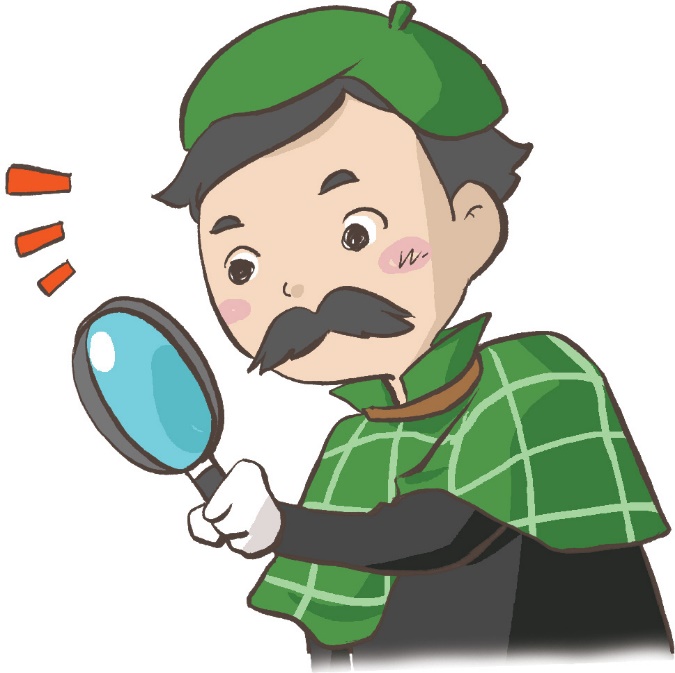 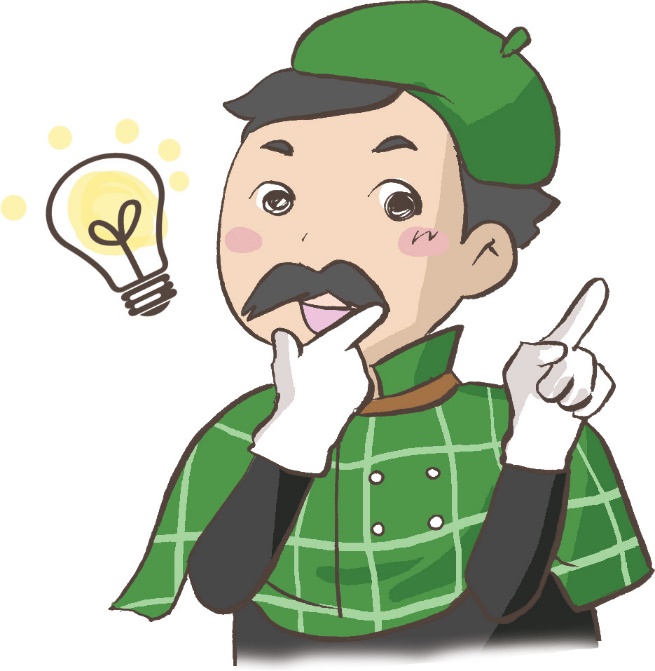 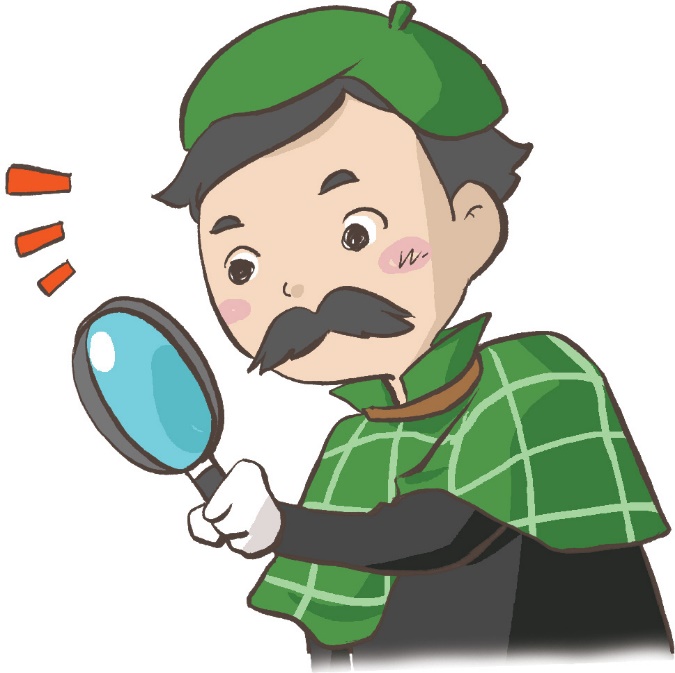 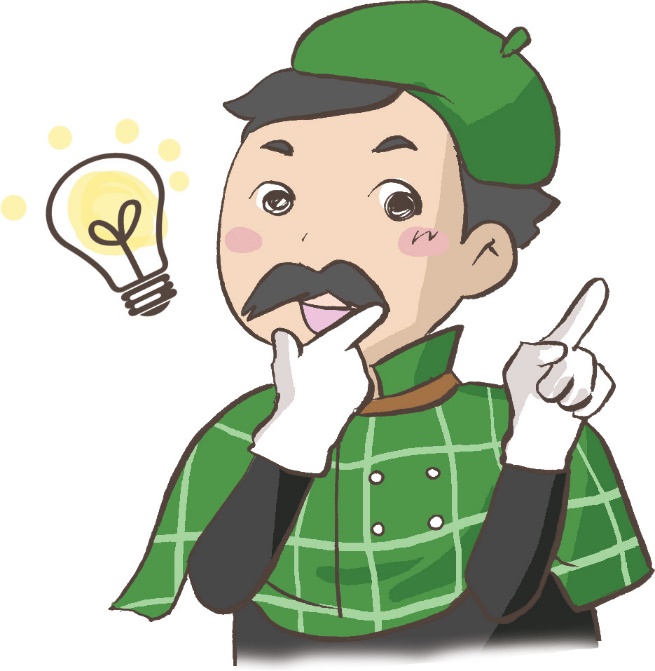 姓名：________  班級：_________説一説你喜歡動腦筋嗎？説説你的生活經驗。(二) 我會用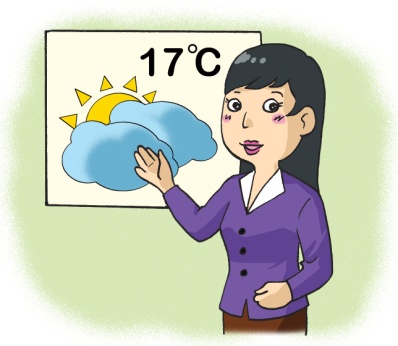 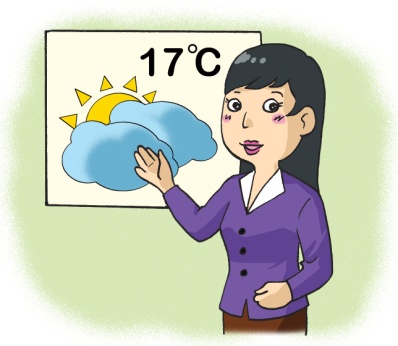 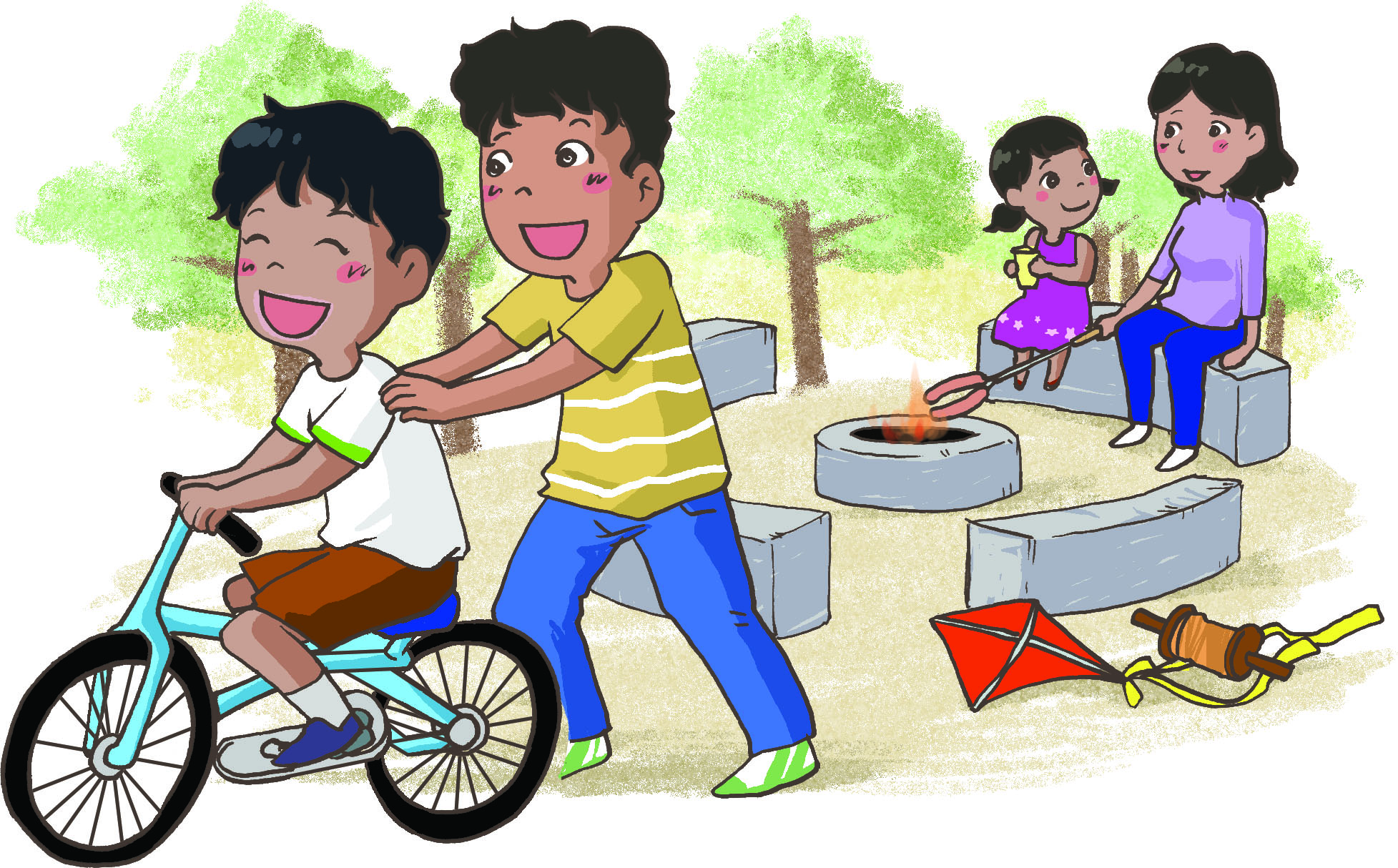 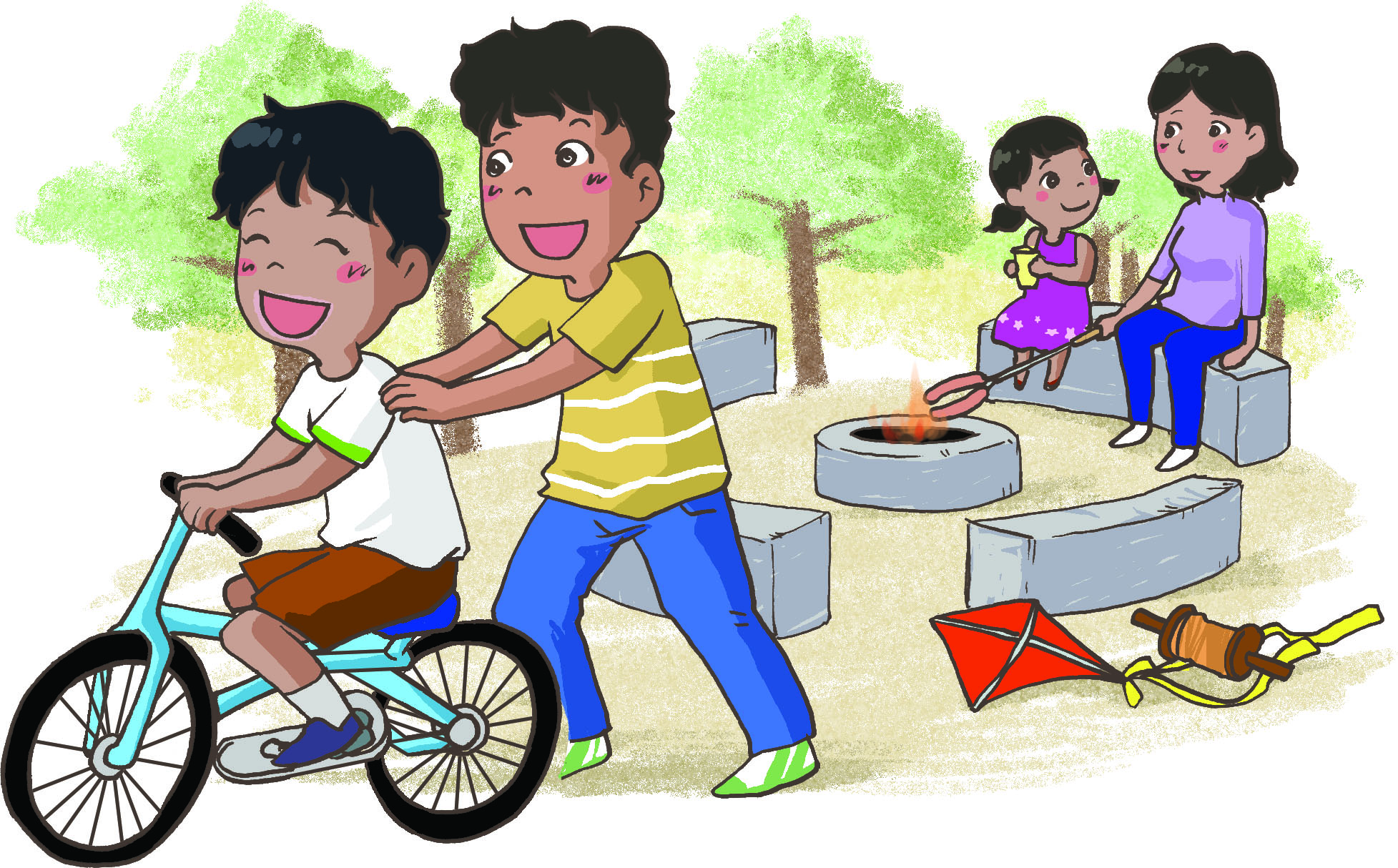 説一説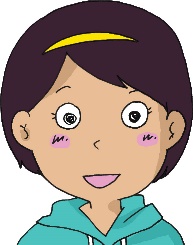 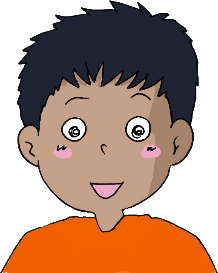 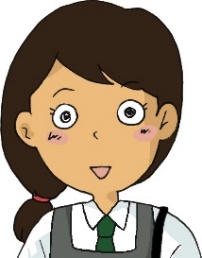 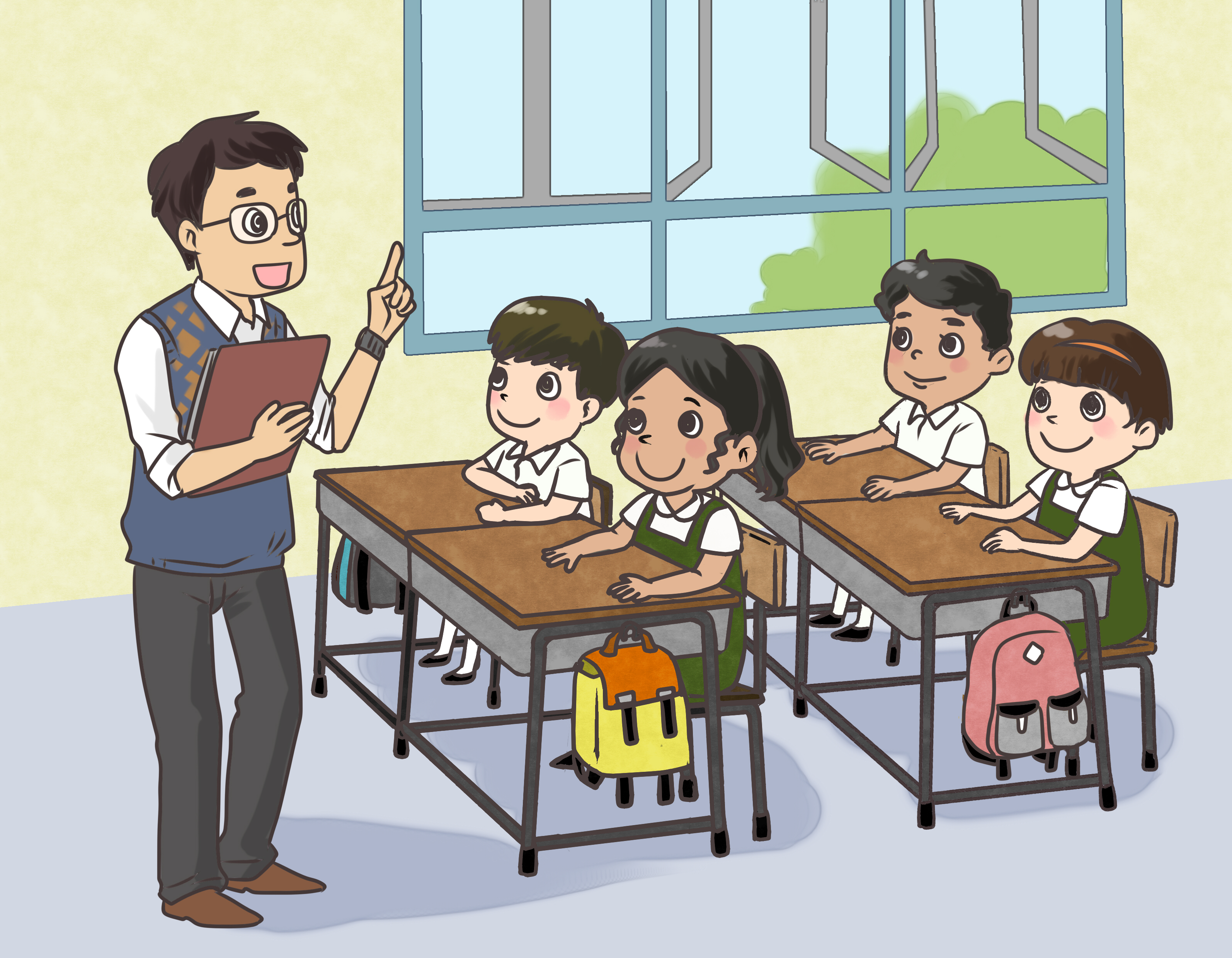 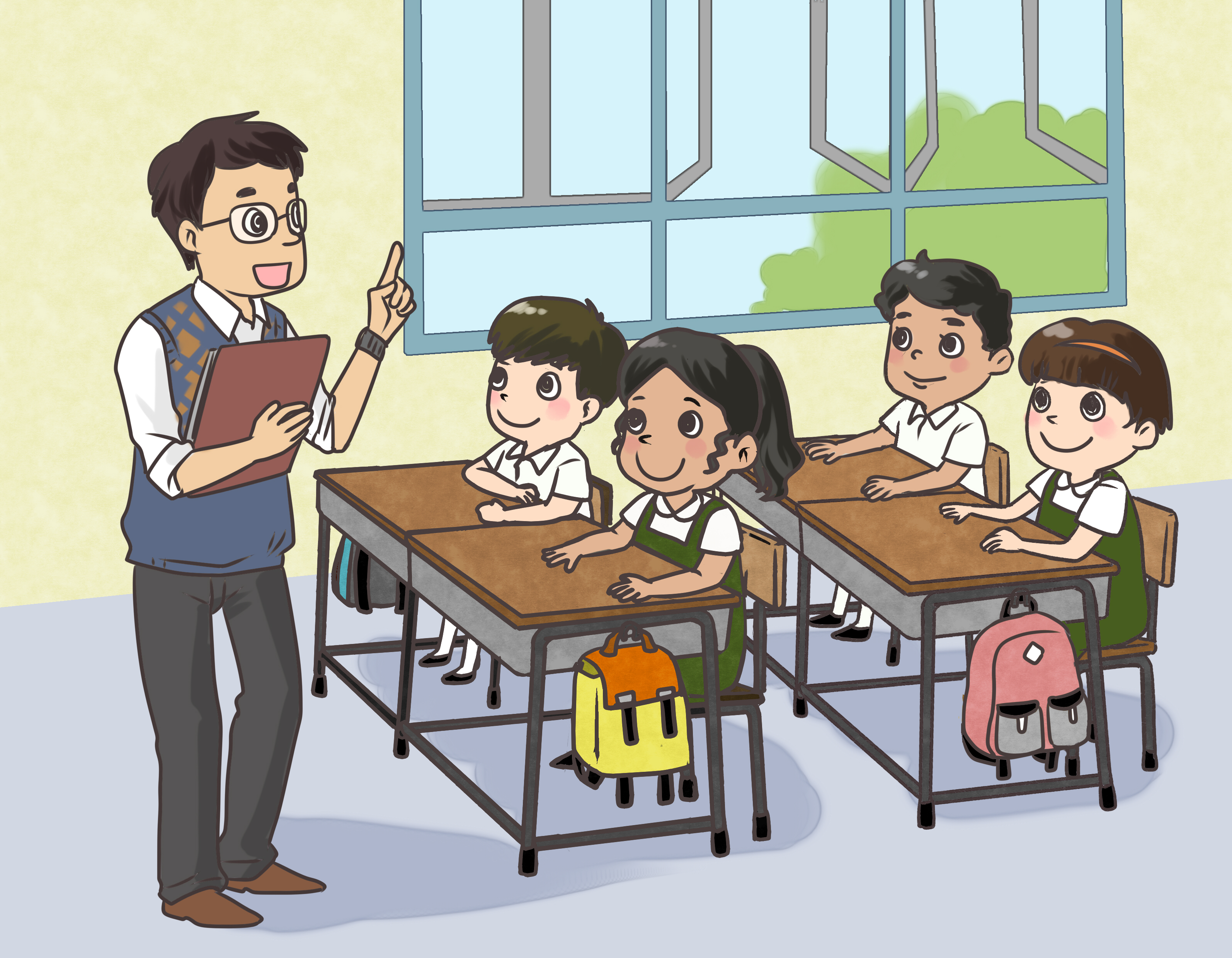 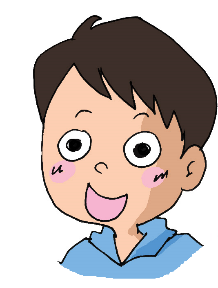 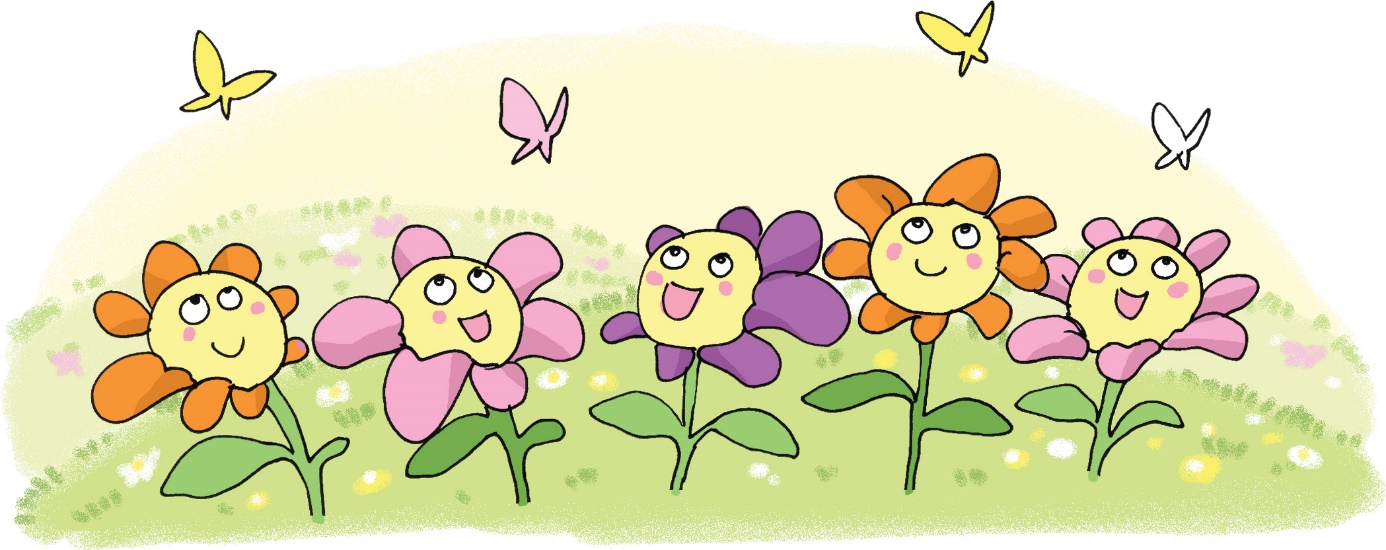 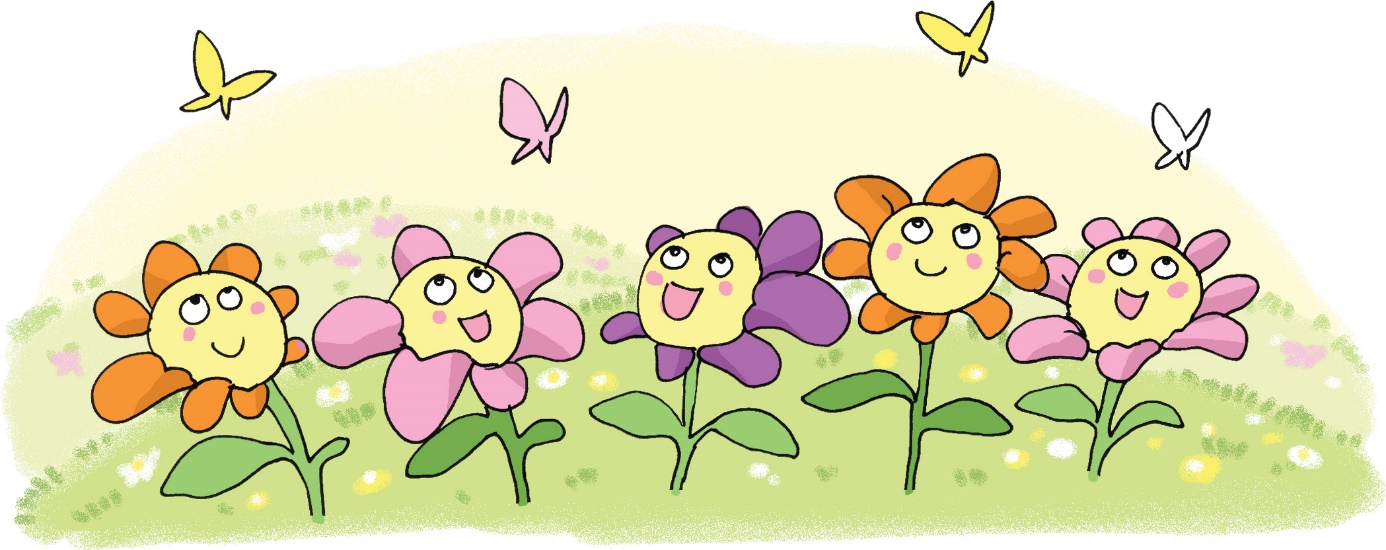 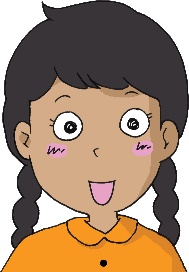 (三)  讀一讀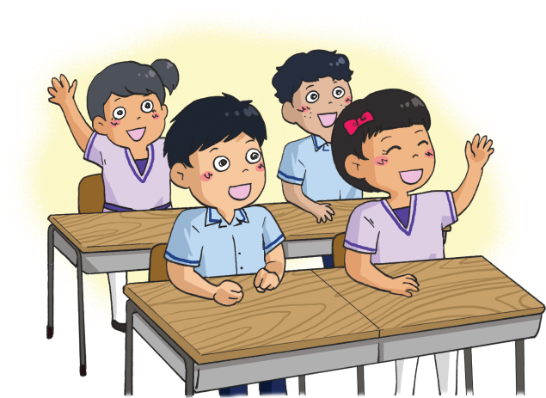 (四) 課文曹沖稱象古時候，有一個小孩子名叫曹沖。他聰明機智，善於動腦筋。有一次，有人送了一頭大象給曹沖的父親曹操。這頭大象體形巨大，四腳粗如柱子，大家對牠很好奇，想知道牠有多重。可是，沒有一個人想到怎樣量度大象的體重。這時，曹沖出了個主意。他請人把大象牽到大船上，大象上船後，船向下__了許多。他們就在船身接觸水面的位置畫上記號，然後把大象牽回岸上。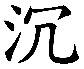 接着，曹沖又請人把很多石頭搬到船上，直至船__到剛才畫上記號的位置，就停止再往船裏裝石頭了。旁邊的人互相對望，不明白曹沖為甚麼這樣做。曹沖向大家解釋，説：「只要我們把石頭稱一稱，再把所有石頭的重量加起來，就知道大象的體重了。」大家都讚歎地説：「曹沖真是個聰明的孩子呀！」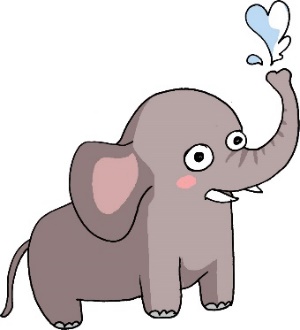 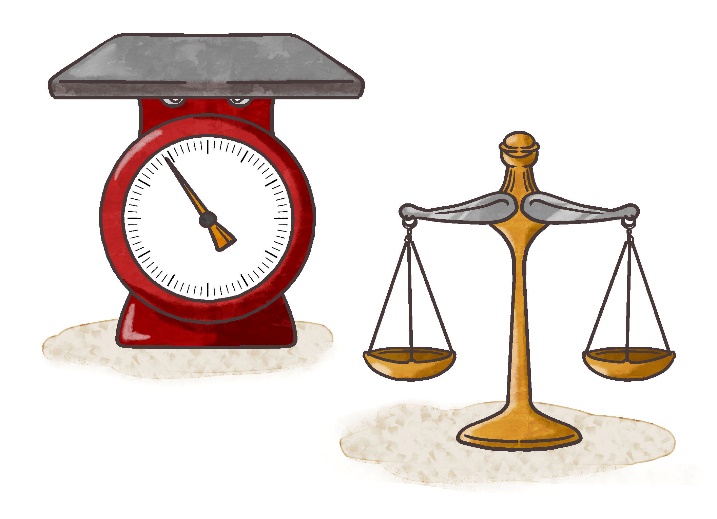 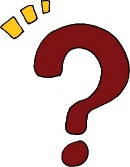 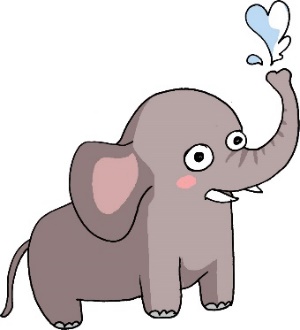 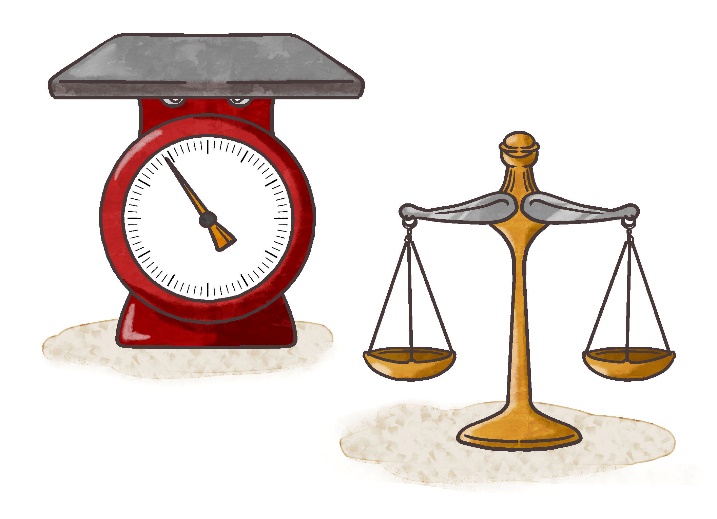 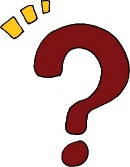 一、考考你想一想，填一填文中的大象有甚麼特點？大象的體形____________，四腳粗如____________。2.  在(  )裏填上1 - 4表示曹沖稱象的先後次序。               (   )            (   )               (   )            (   )二、看一看，説一説      志偉是個數學迷，時常對着一堆數目字想來想去。一天，安妮和小山拿着一道數學題，想考考志偉。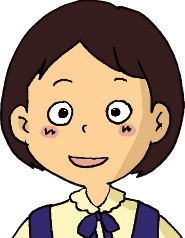 安妮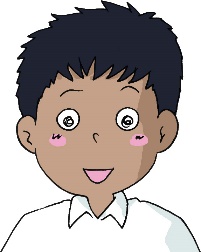 志偉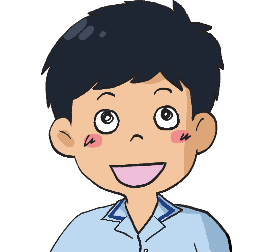 小山志偉安妮志偉安妮   小山讀一讀填一填1.  香港和日本的時間_______一小時。2.  「女」_______「子」是個「好」字。3.  初賽快到了，我們要加緊_______。4.  小明不僅_______靈活，而且身手敏捷。5.  你知道這些謎語題的_______嗎？三、學句子例子： 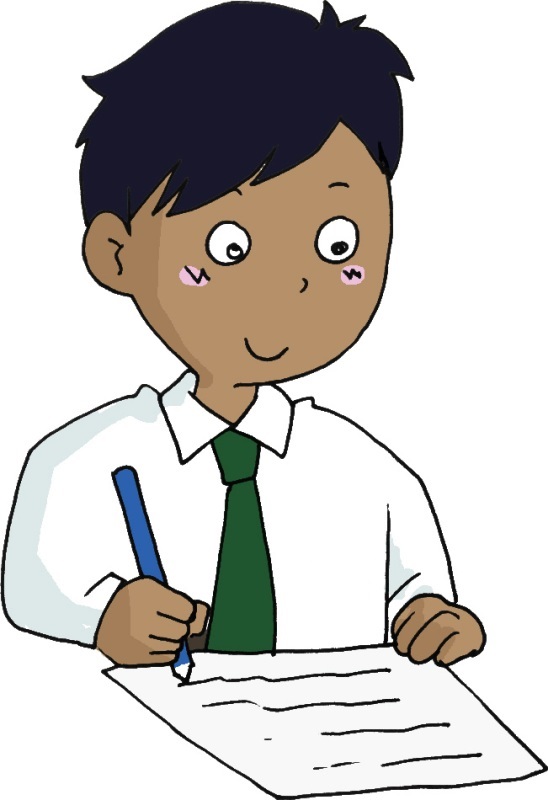 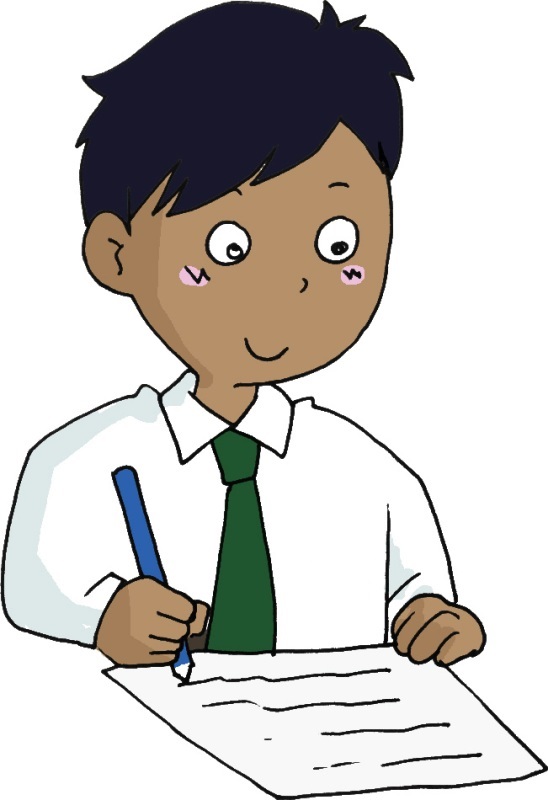 1. 哥哥一下子就把功課做完了。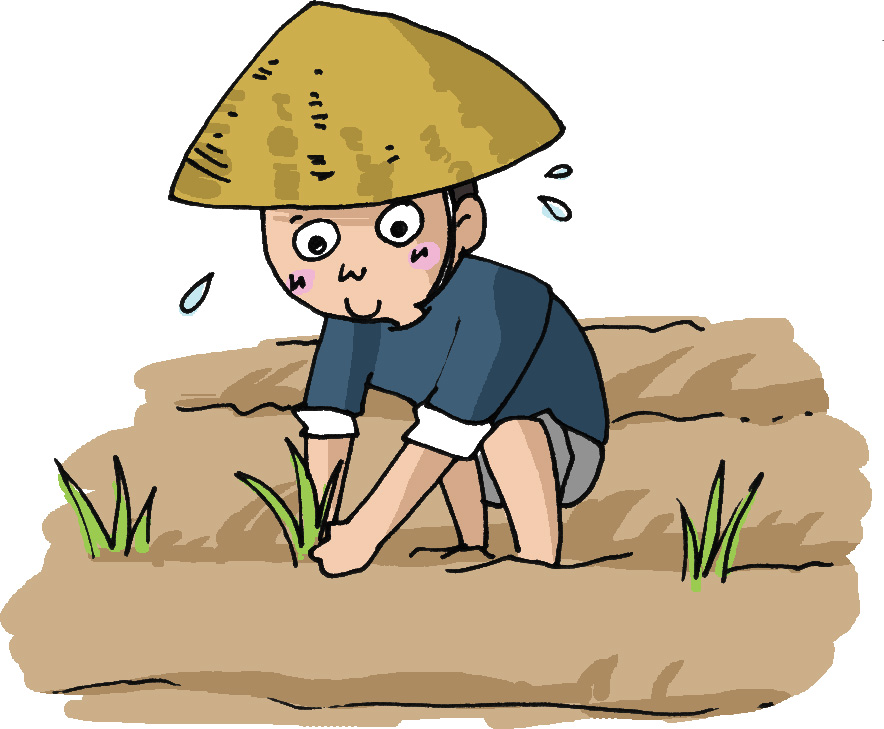 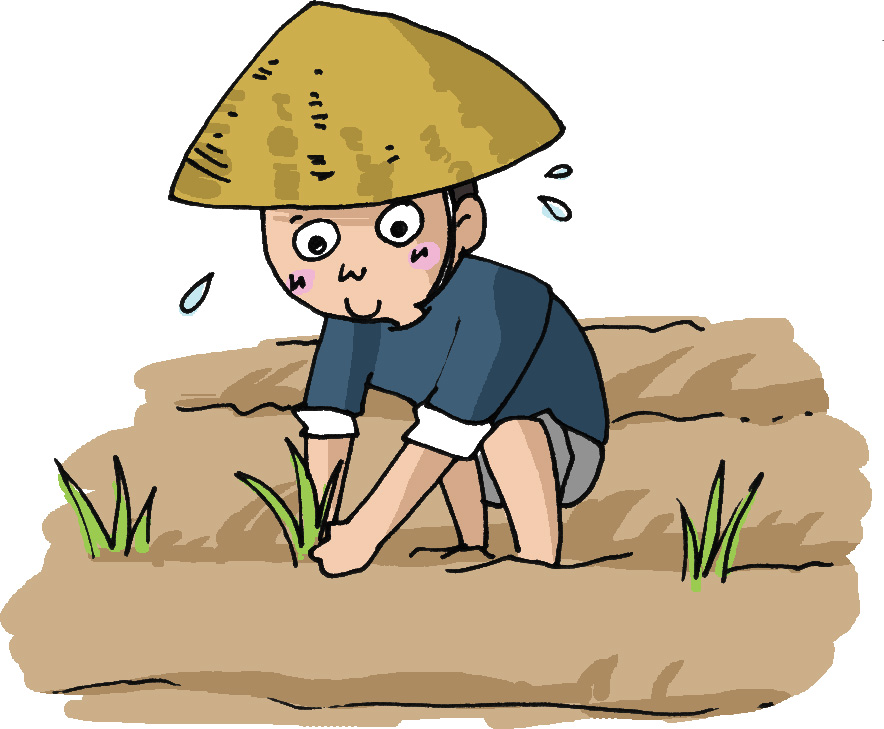 2. 農夫心想：「如果我把秧苗往上拔，它就會一下子長高。」説一説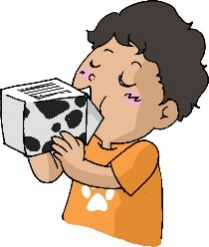 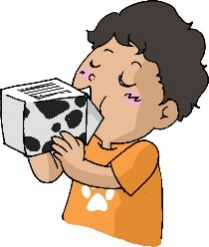 小山一下子就把牛奶喝完了。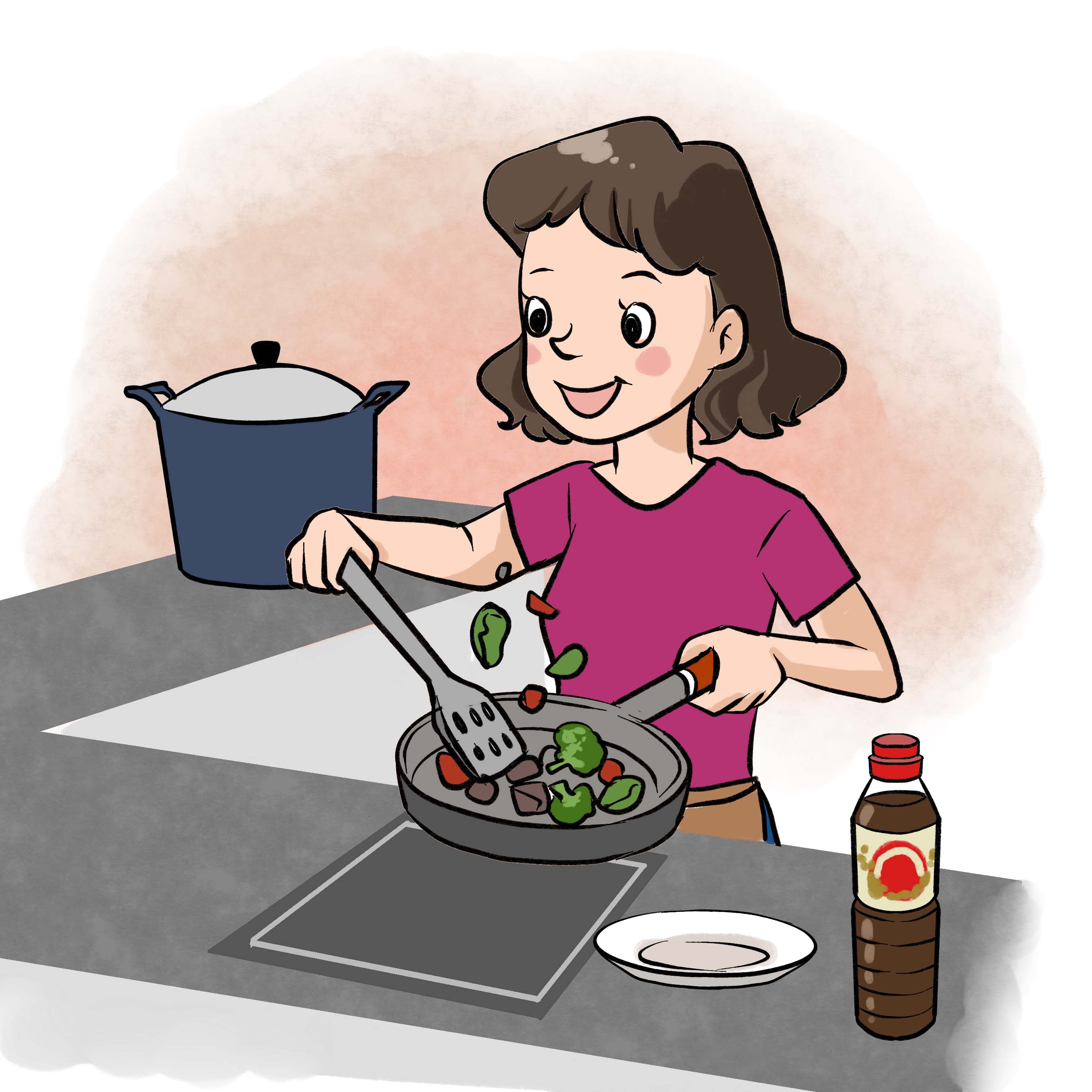 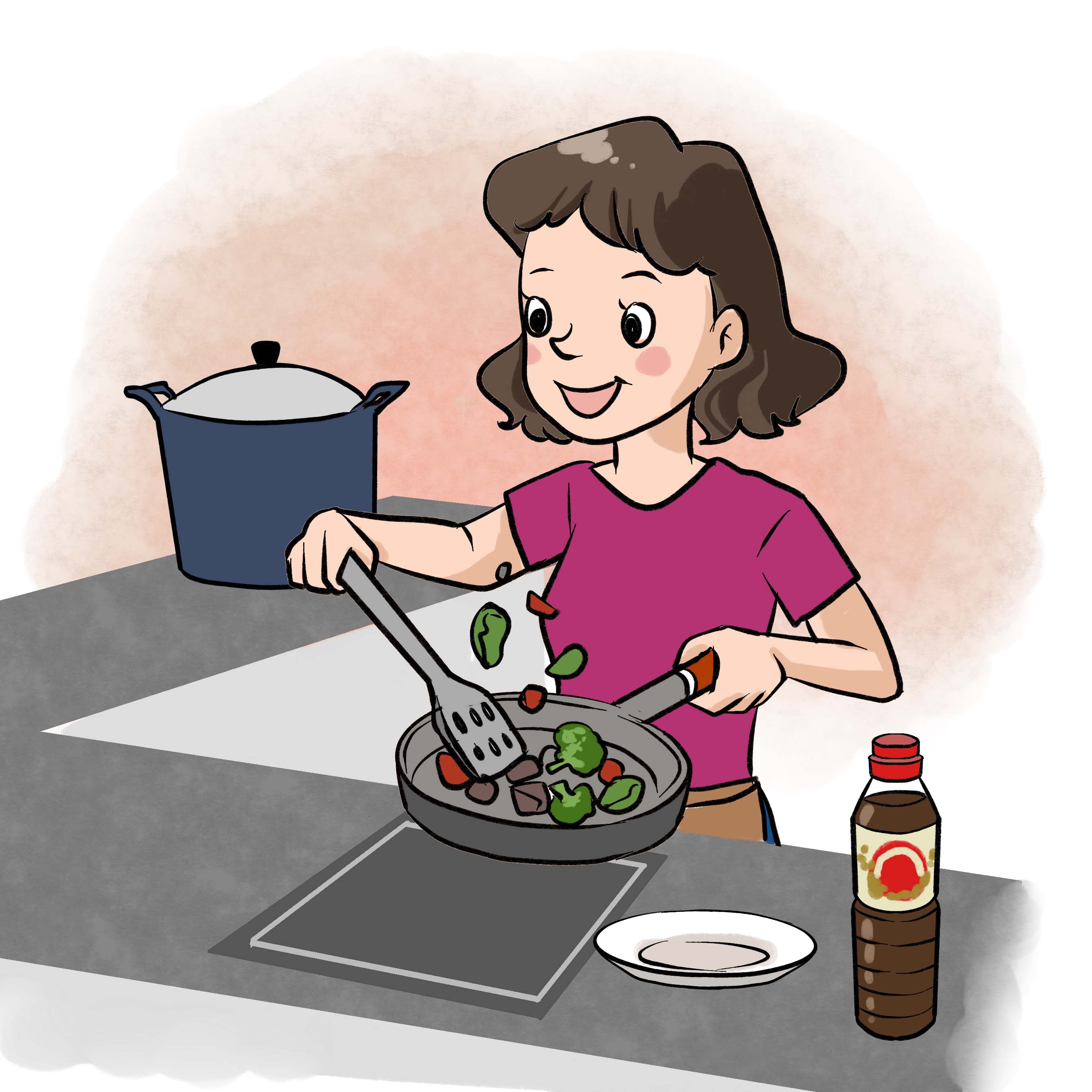 媽媽一下子就把飯    做好了。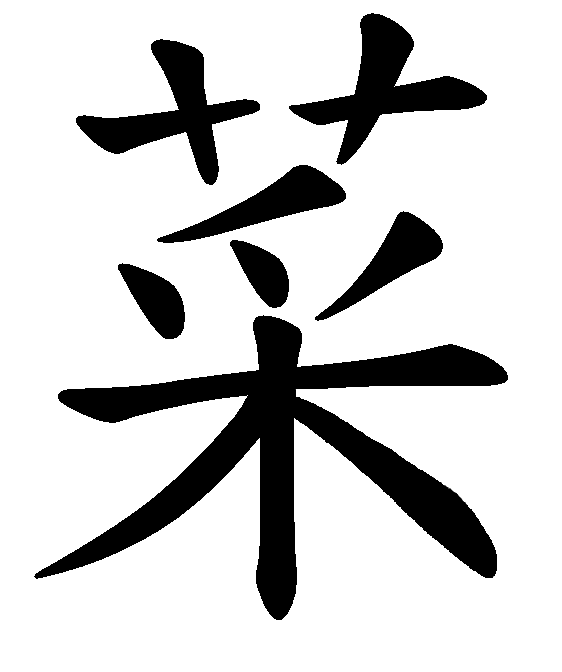 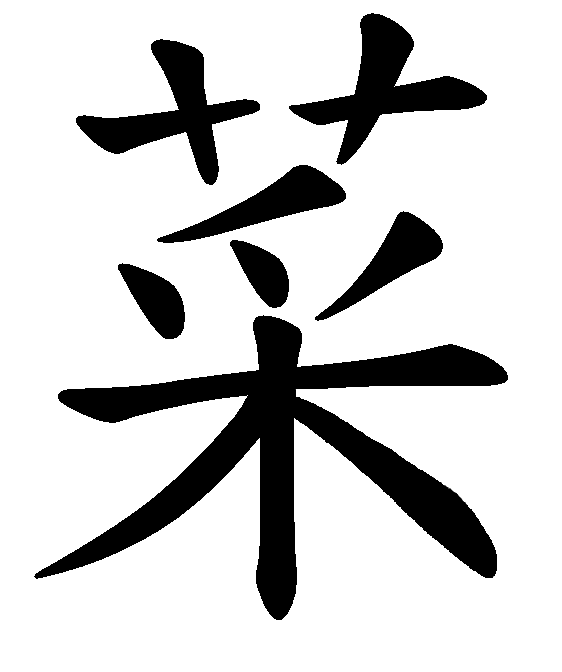 寫一寫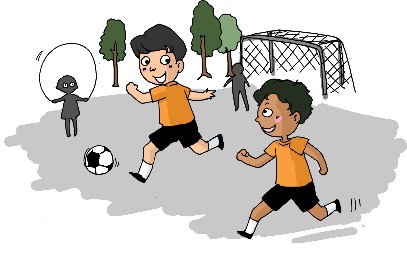 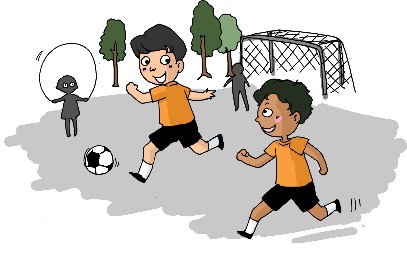 古朗 __________就把球踢進龍門去了。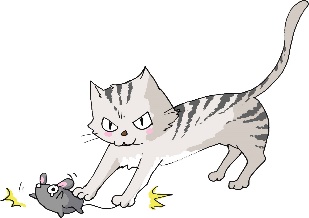 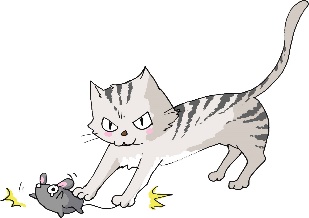 2.  花貓____________________ ________________________四、我會用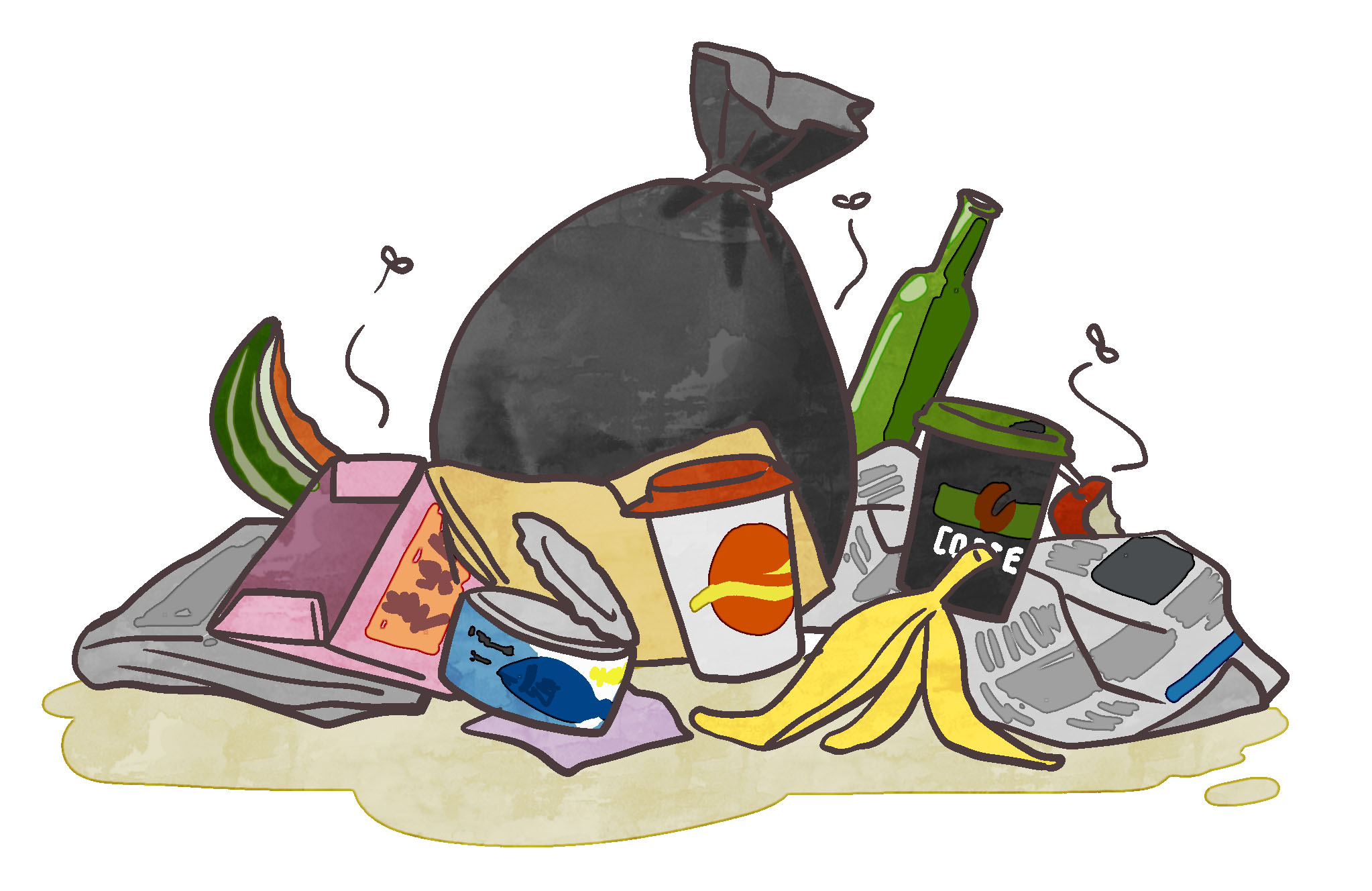 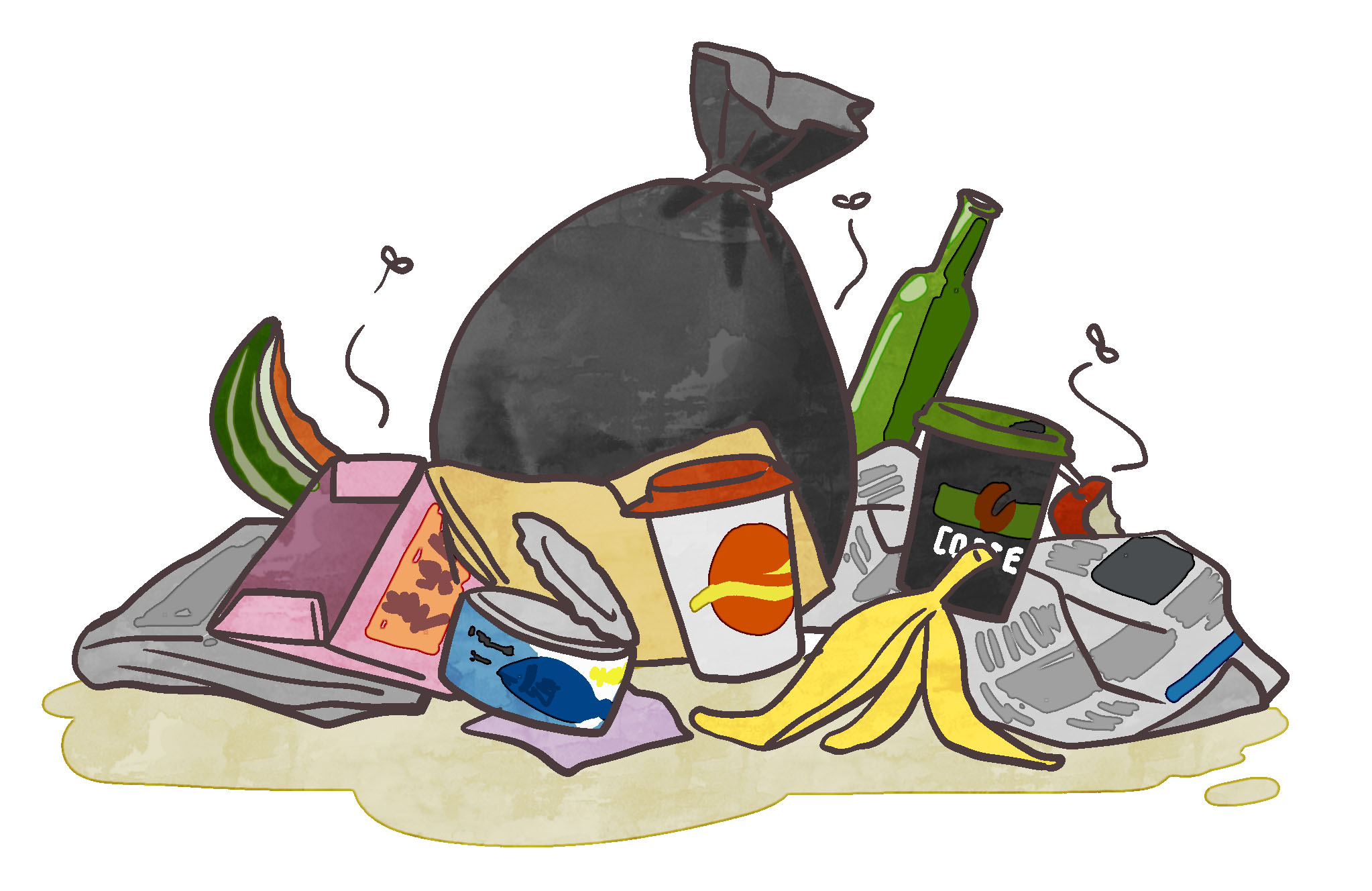 填一填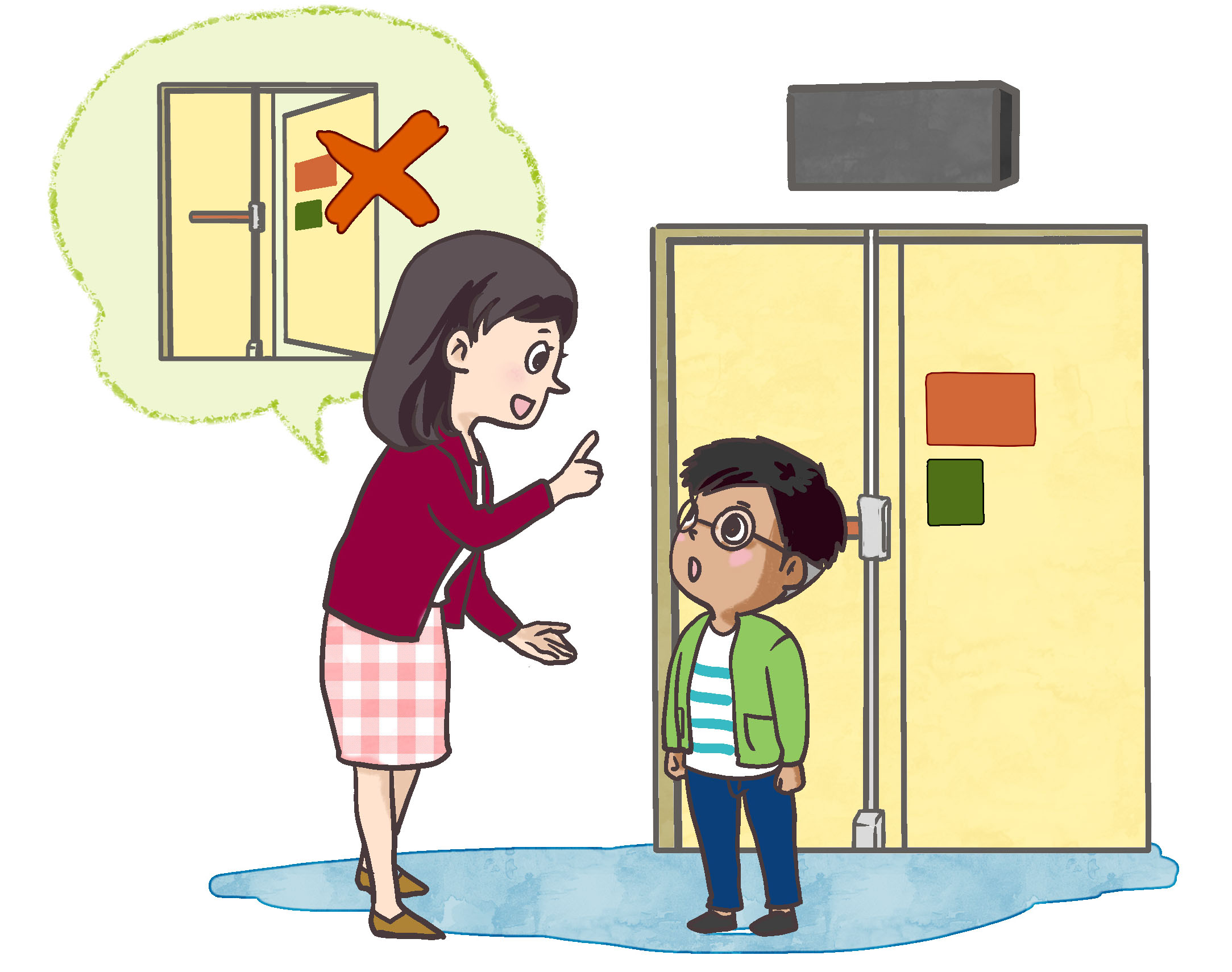 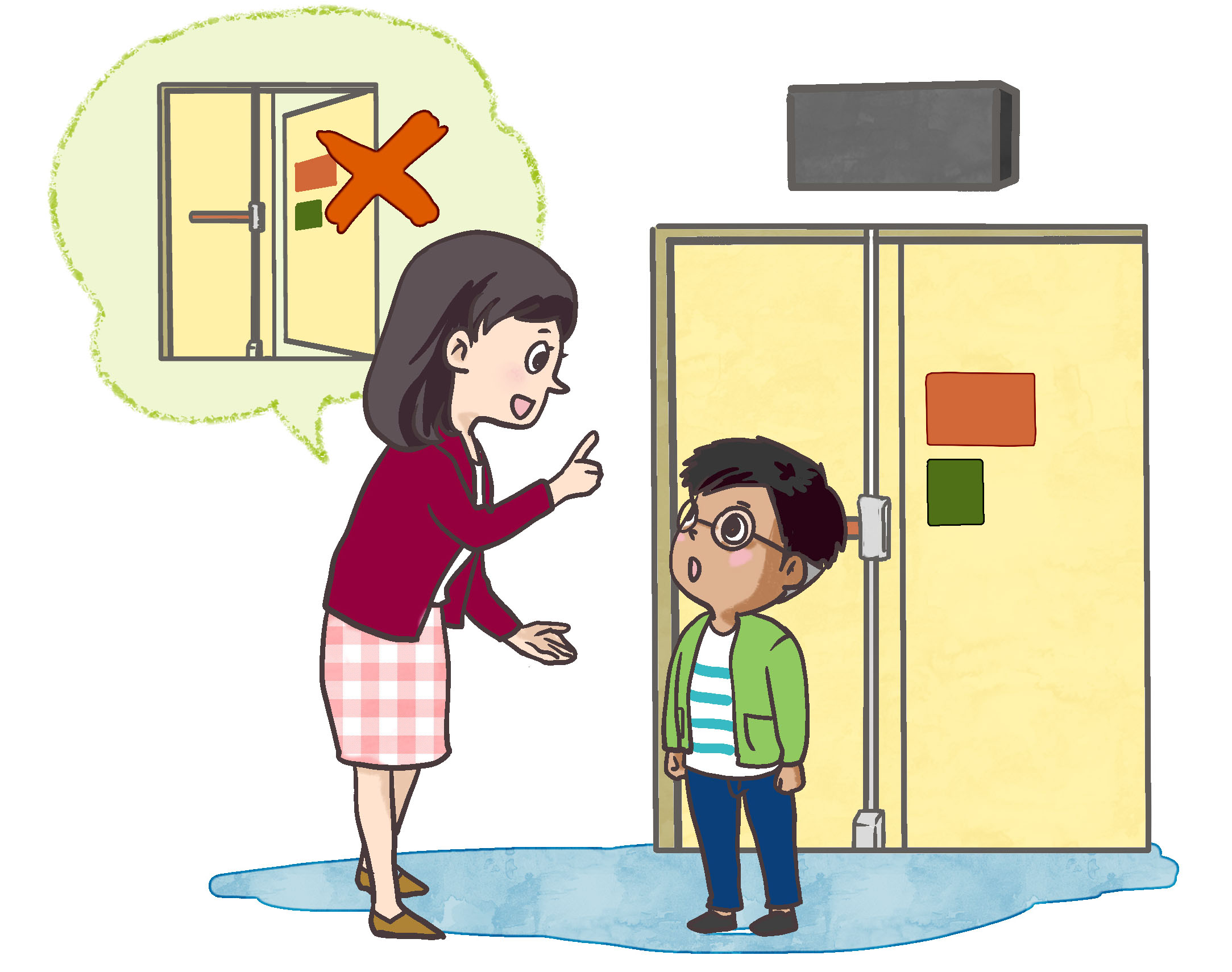 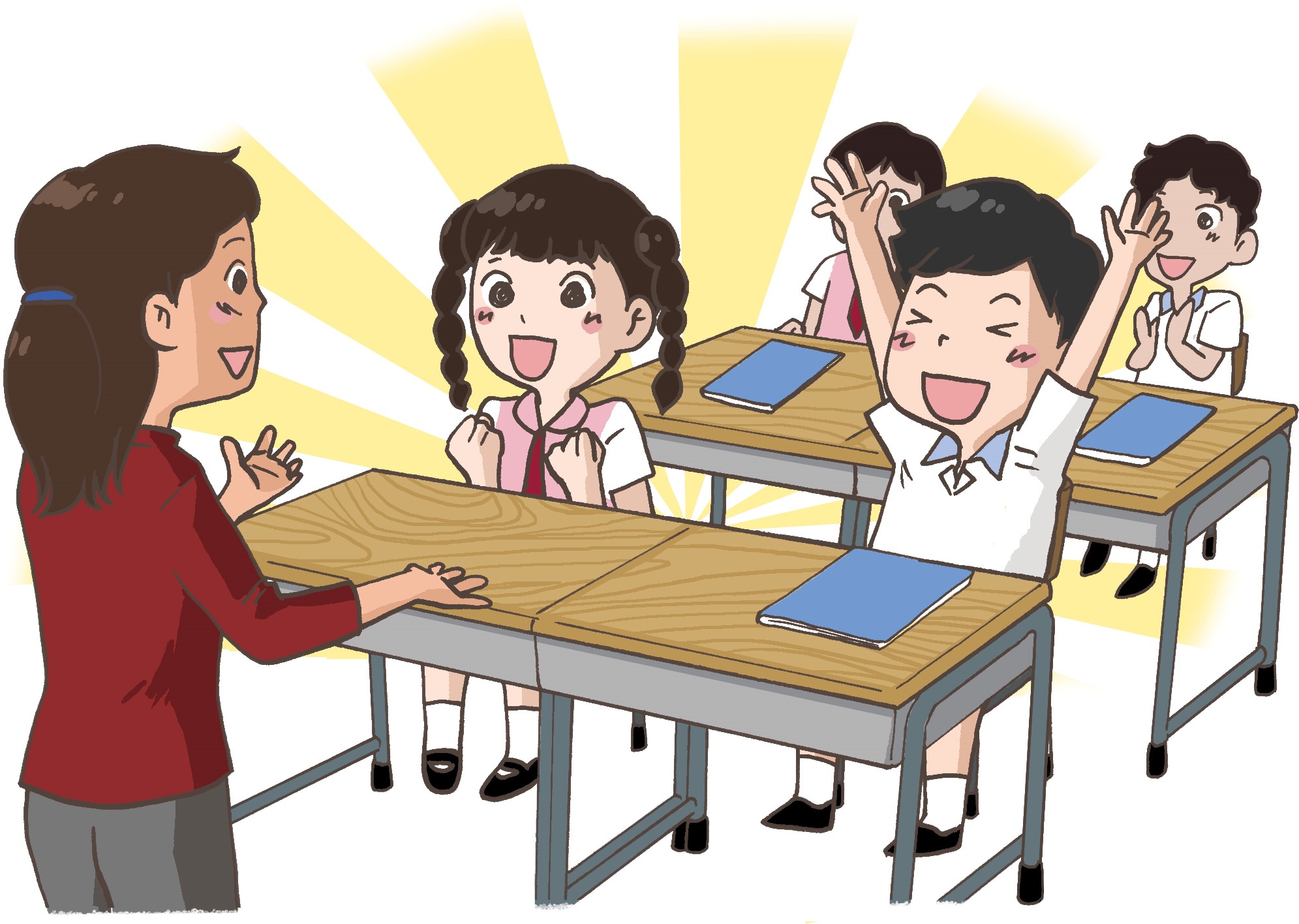 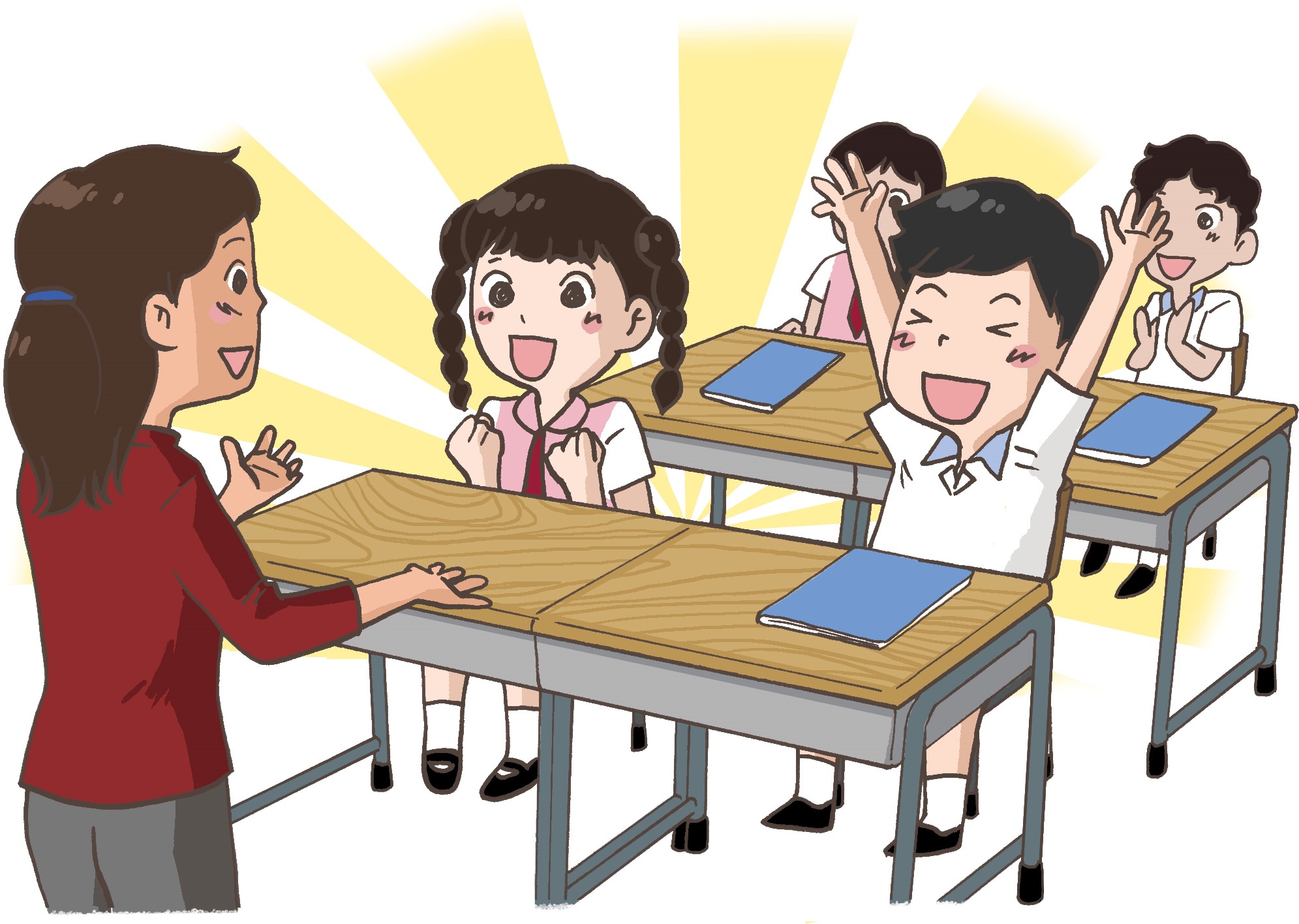 5.  老師説：「這_____門不能隨便打開呀！」   五、我會用例子：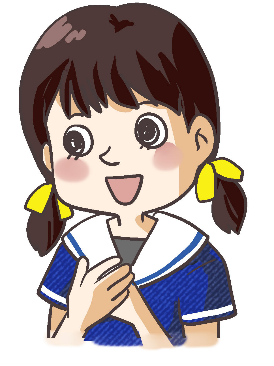 填一填  這場演出真精彩____！2.  你最喜歡的歌手叫甚麼名字____？3.  電梯壞了，我們走樓梯____！4.  美美説：「媽媽，我的肚子很痛____！」媽媽問：「你剛才吃過甚麼_____？」5.  我想知道答案，你快告訴我____！(五) 學字詞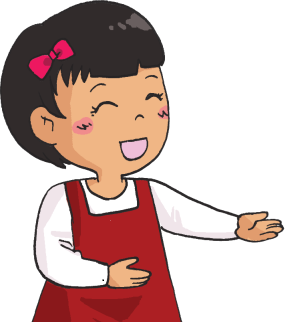 一、認一認讀一讀我們學一種新的語言，要多聽多説，還要多練習，才能學得好。我常常用中文跟同學談天，也會看很多課外書。我越來越喜歡中文了！二、寫一寫例子：(六) 我學會了      一、我學會二、造句例子：旁邊：__________________________________________________計算：______________________________________________________：__________________________________________________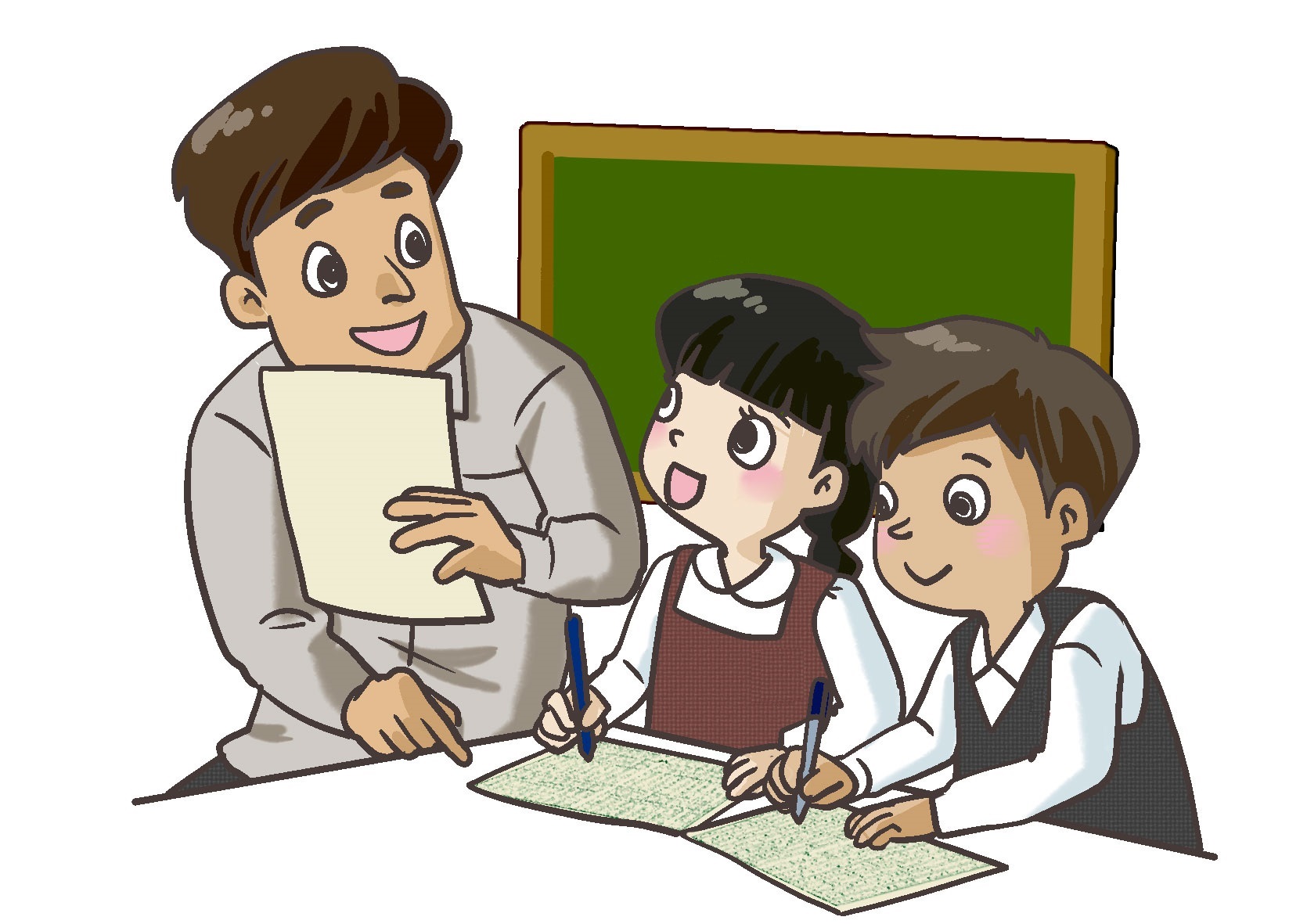 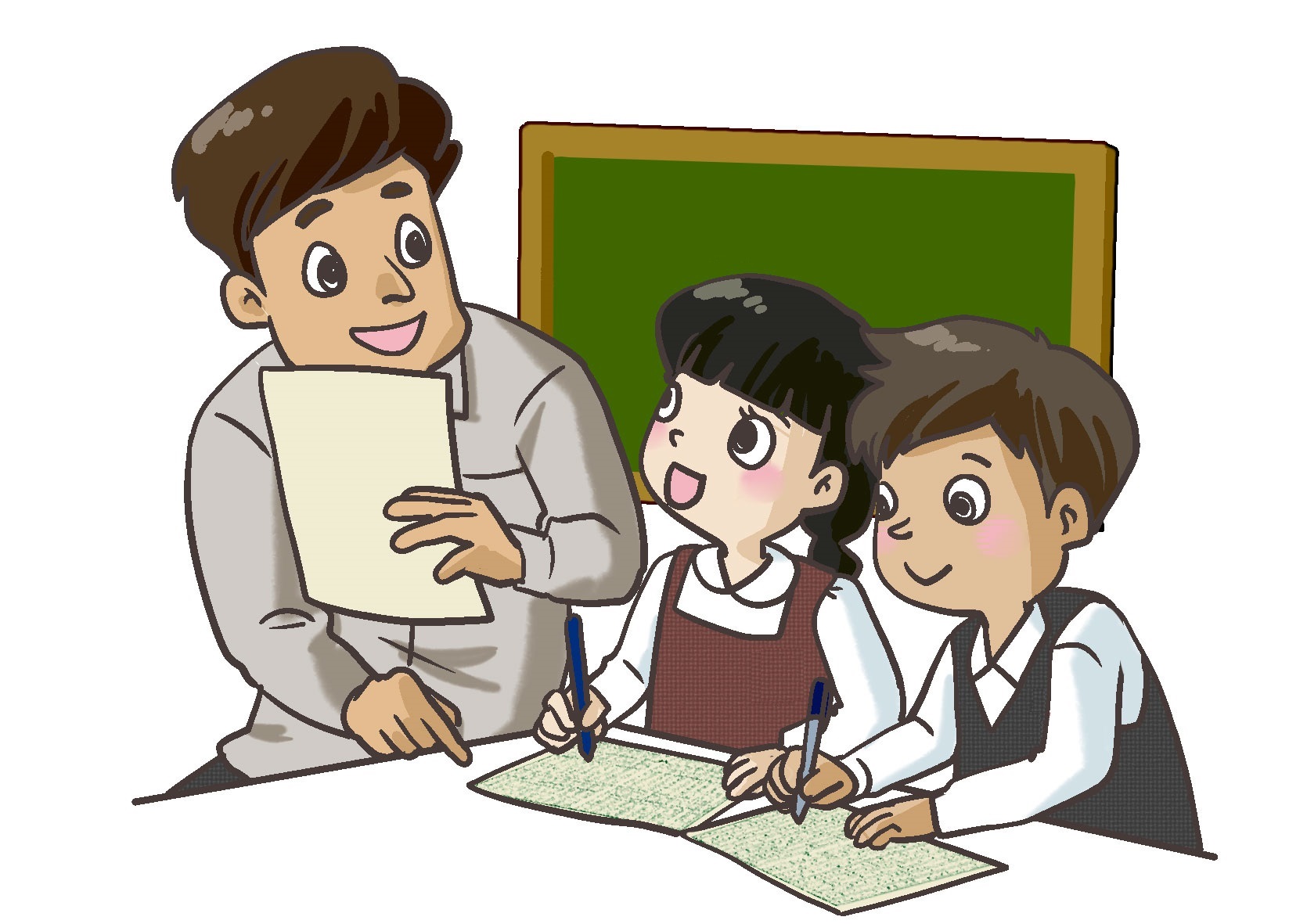 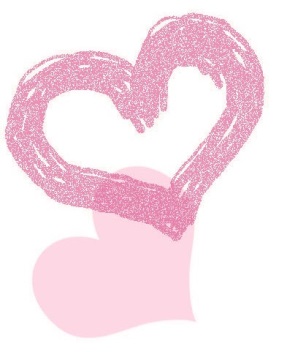 我喜歡這一課。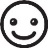 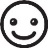 我還想學讀一讀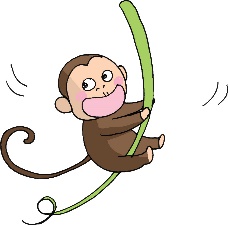 想一想1. 如果你是老人，猴子生氣時，你會怎樣説服他們呢？2. 如果你是猴子，你會接受老人最後的做法嗎？為甚麼？猜一猜，填一填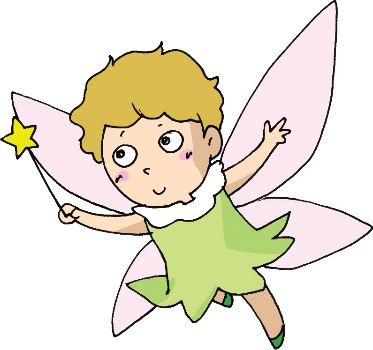 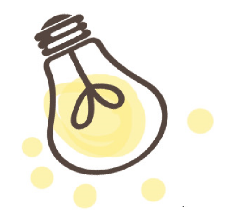 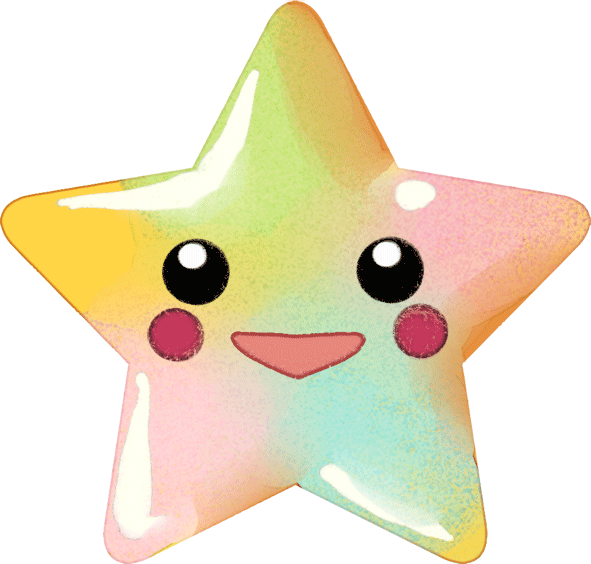 寫一寫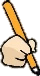 日常生活中有不少活動要動腦筋，選一項你最喜歡的活動，説説你喜歡的原因。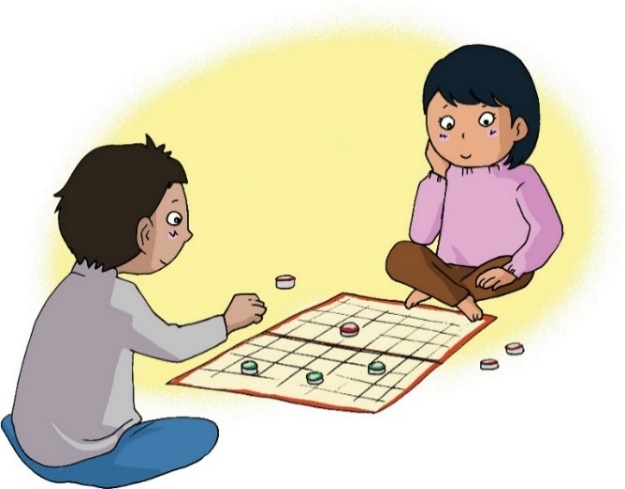 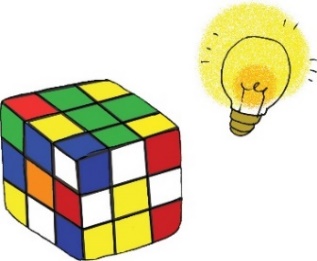 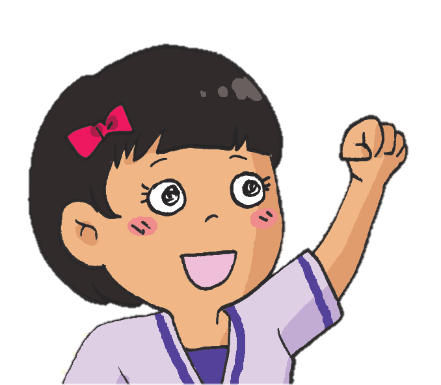 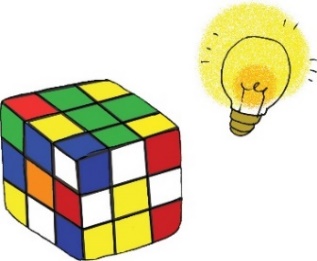 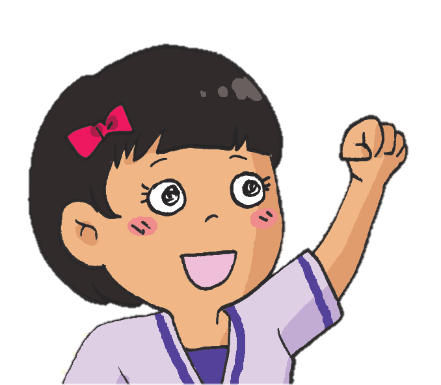 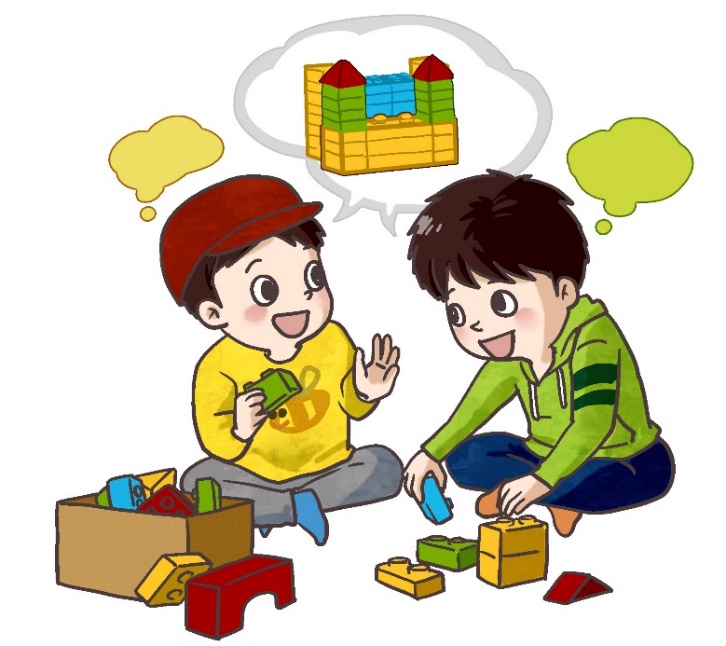 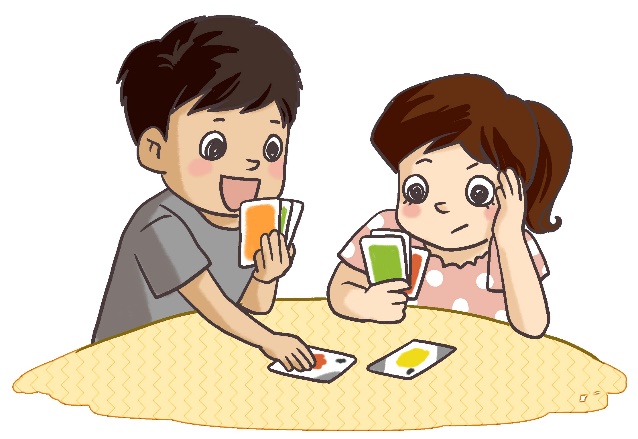 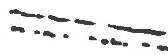 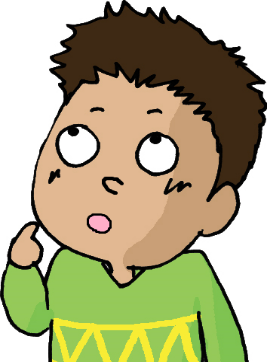 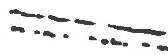 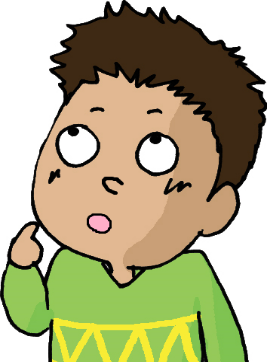 例子： 班長時常幫助別人。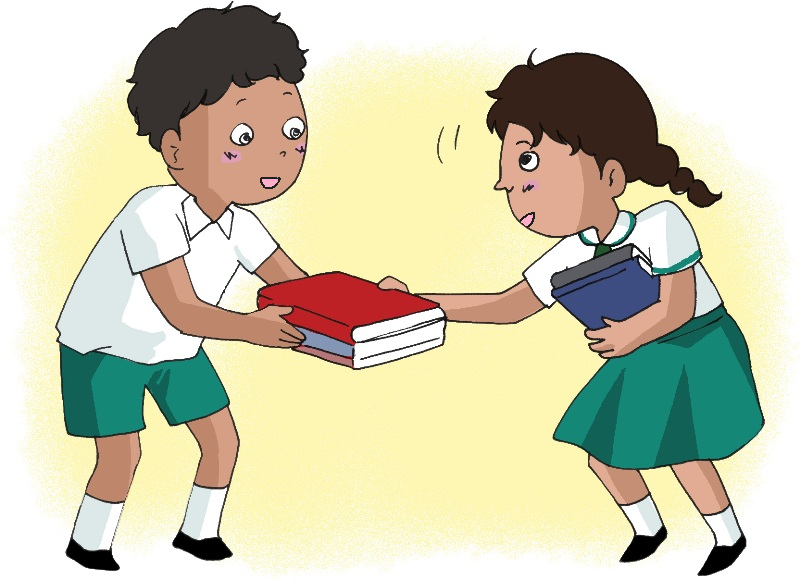 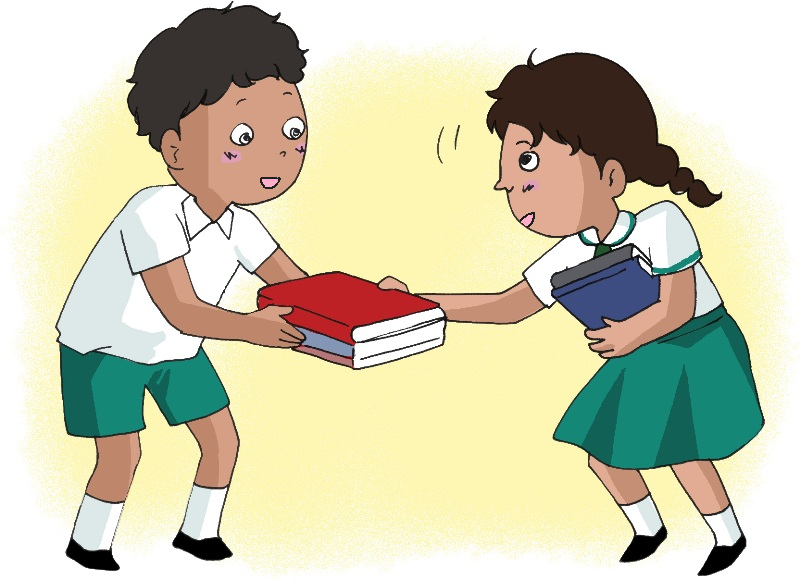 説一説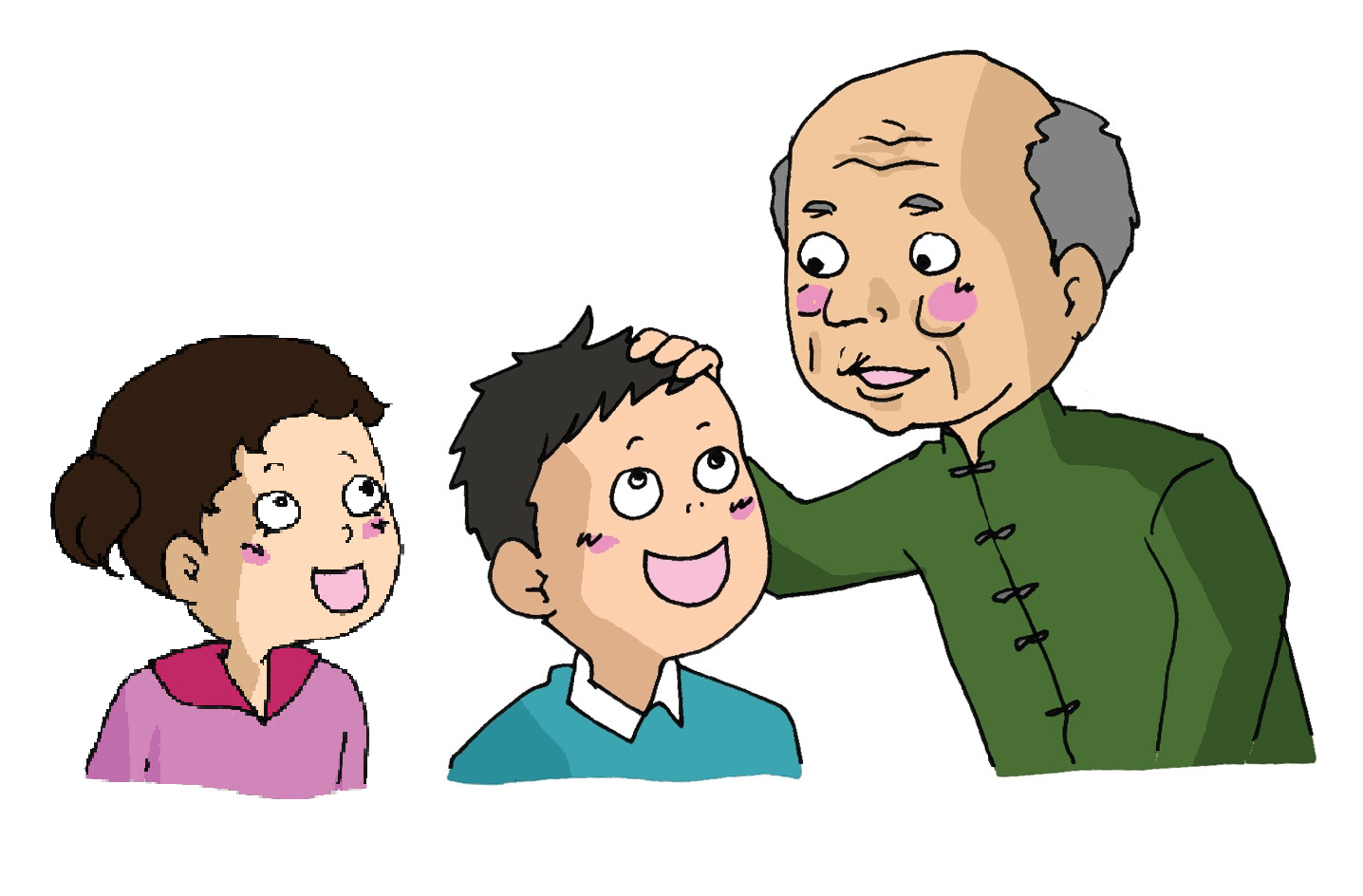 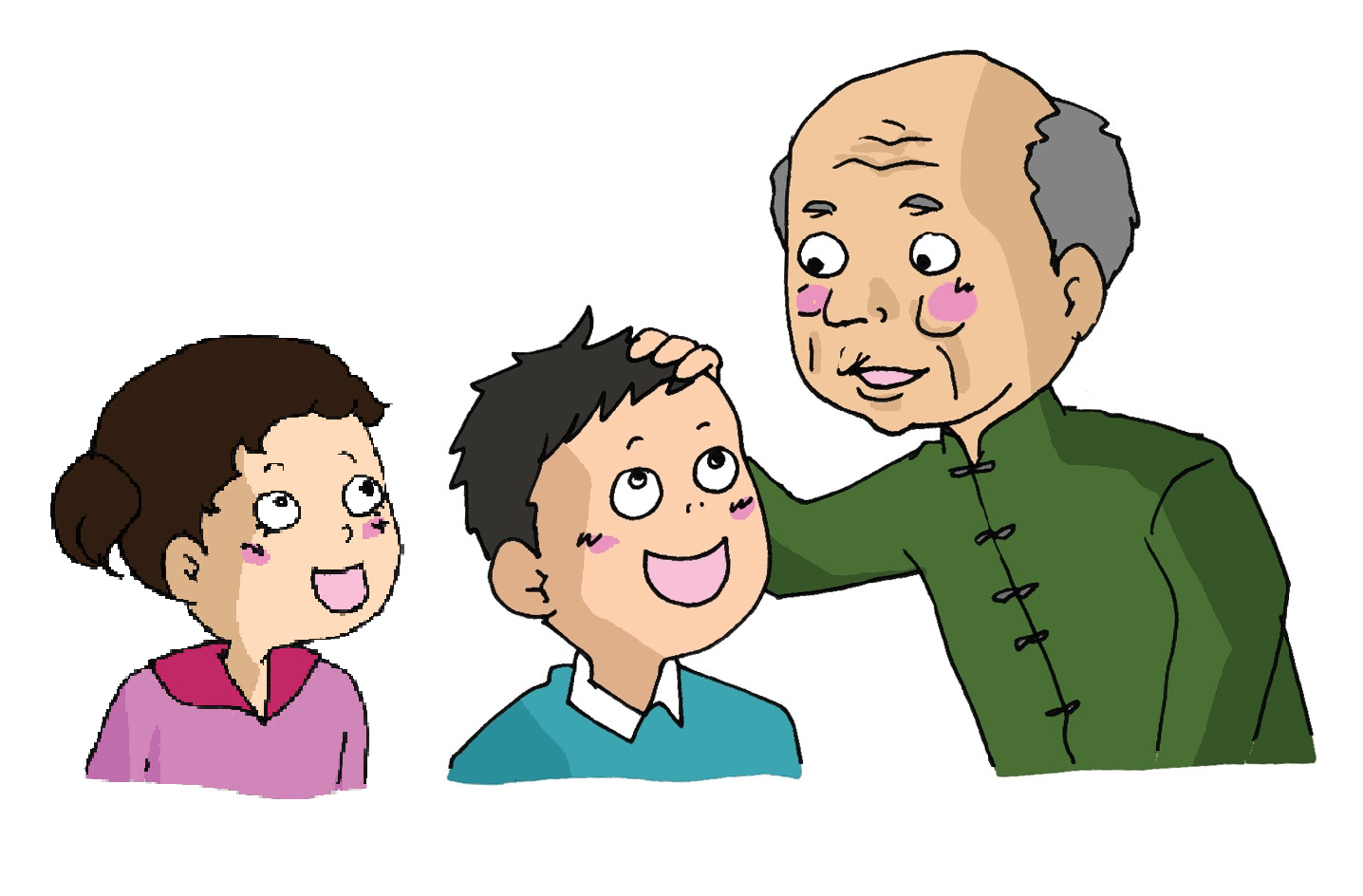 外公時常來看望我們。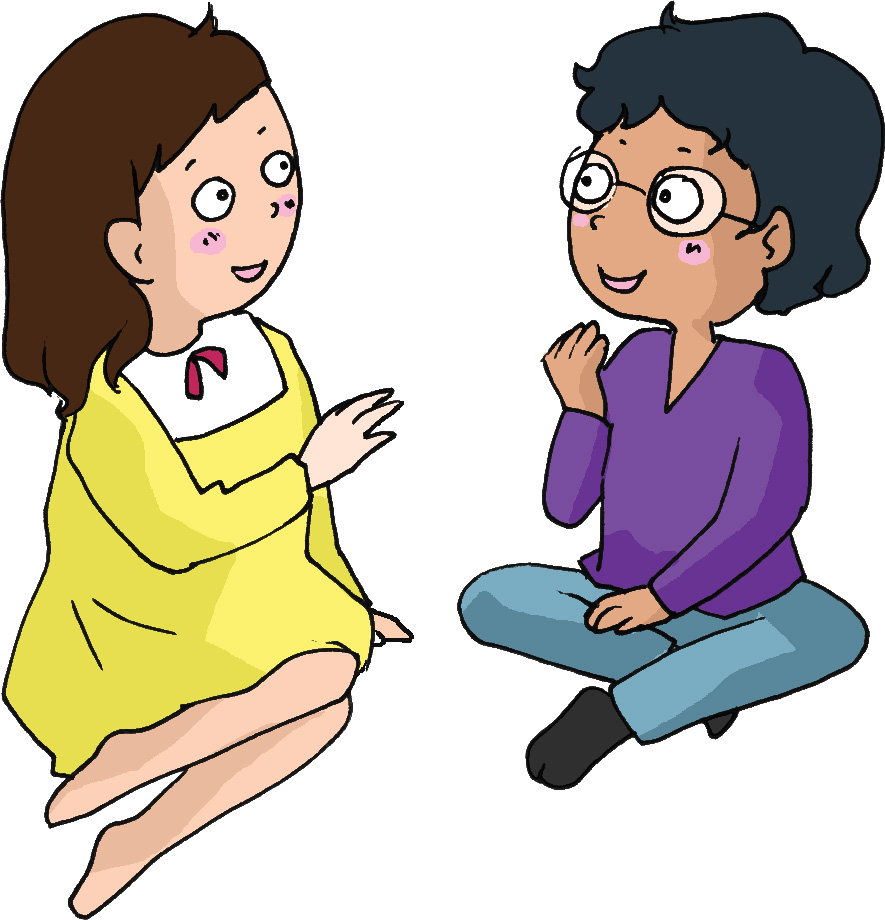 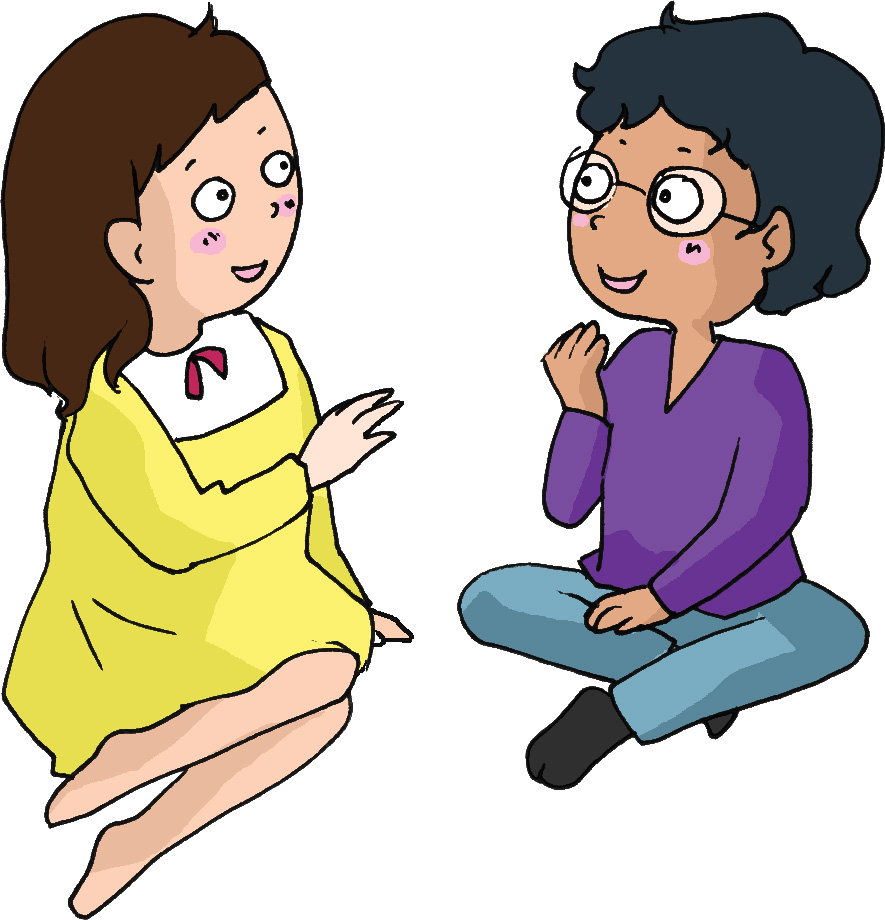 姐姐時常跟我談天。秋天裏，爸爸時常帶我和妹妹去郊外遊玩。爸爸在户外工作，所以他時常留意天氣報告。牽巨大柱子怎樣量度主意好奇位置旁邊解釋讚歎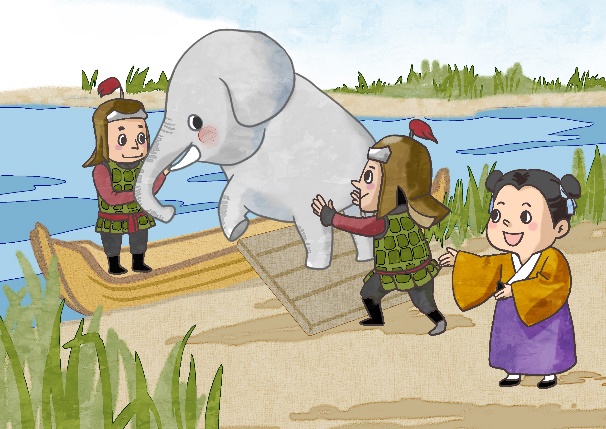 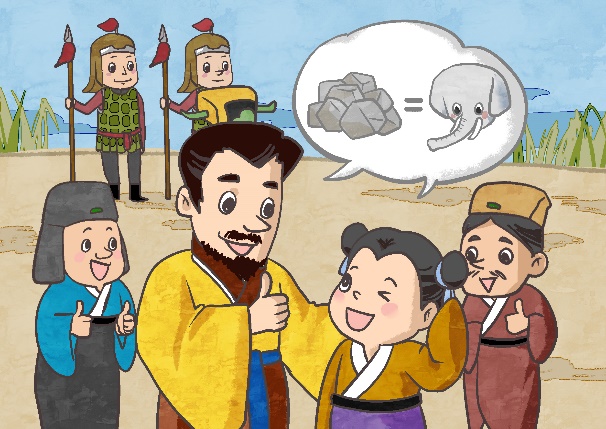 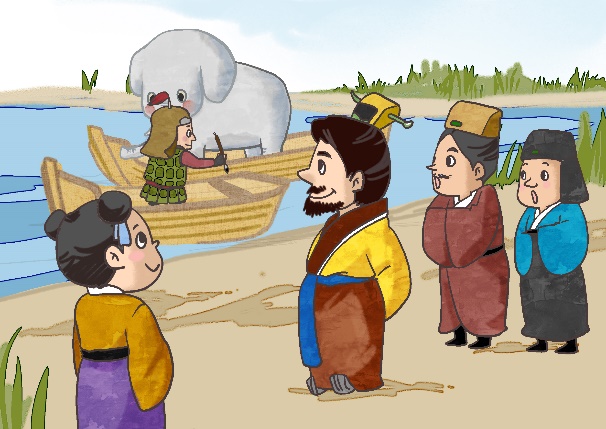 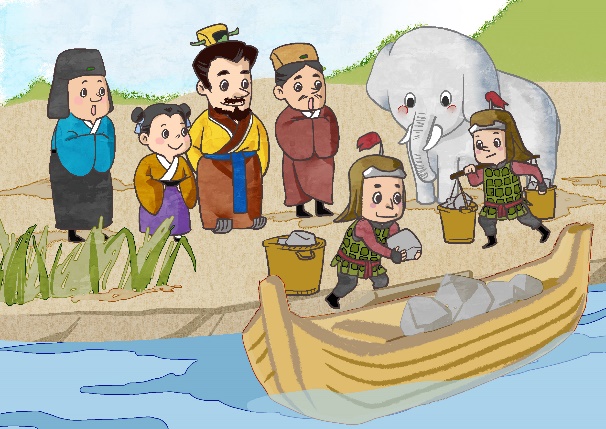 加按數學答案相差等於總和其實頭腦練習數目字計算機一堆雪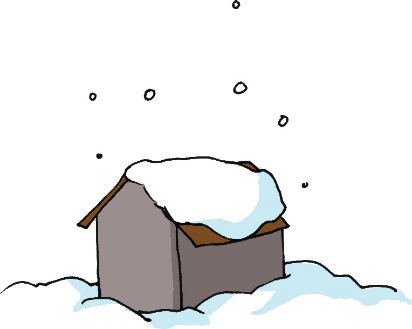 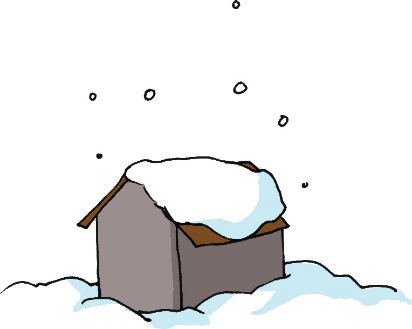 一堆垃圾兩組同學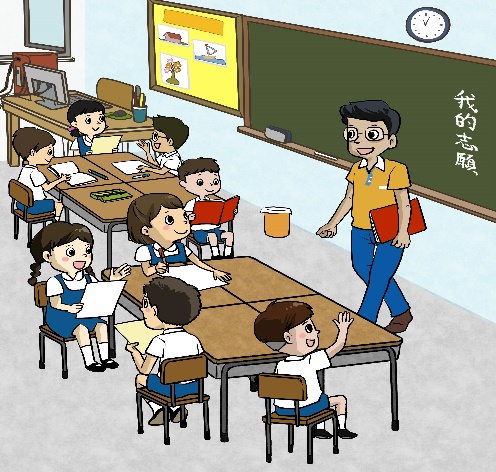 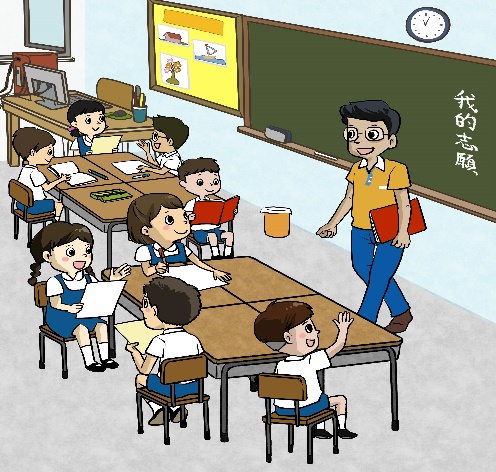 三組文具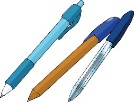 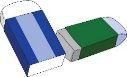 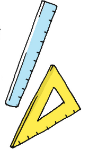 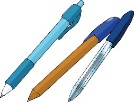 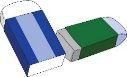 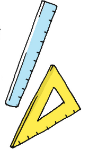 一道電光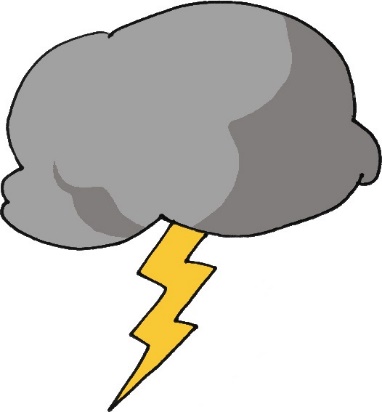 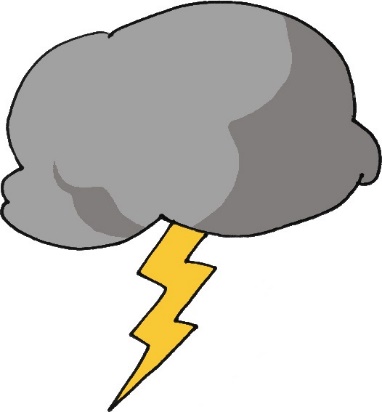 一道門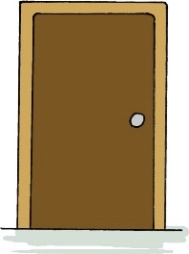 一套校服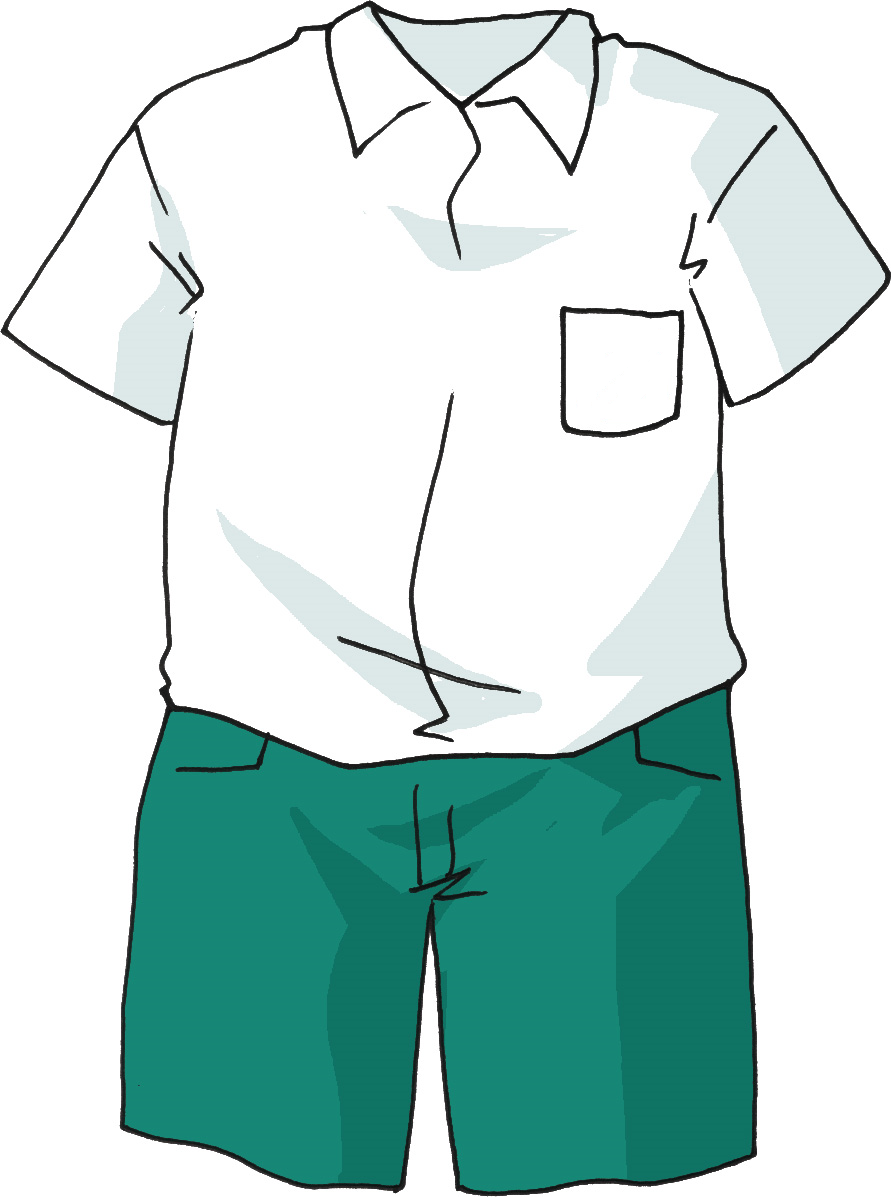 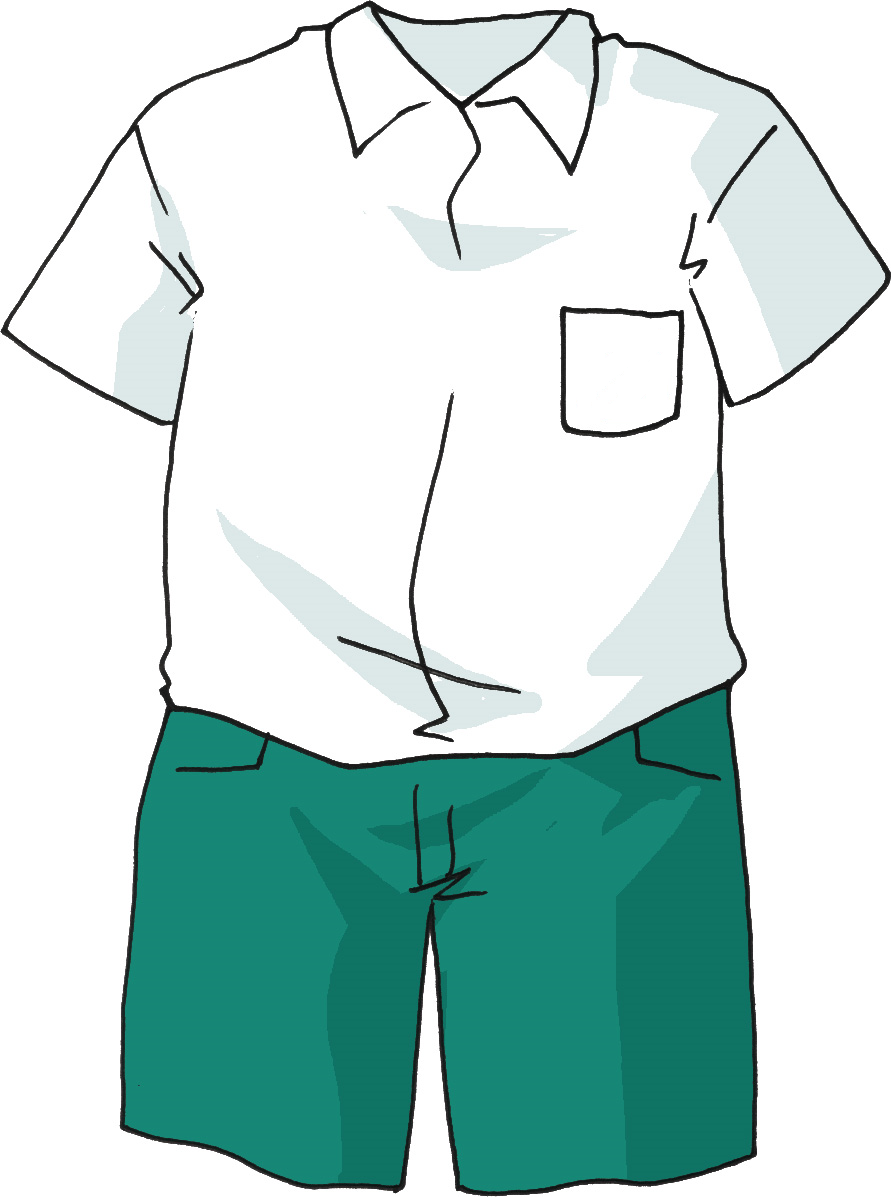 一套書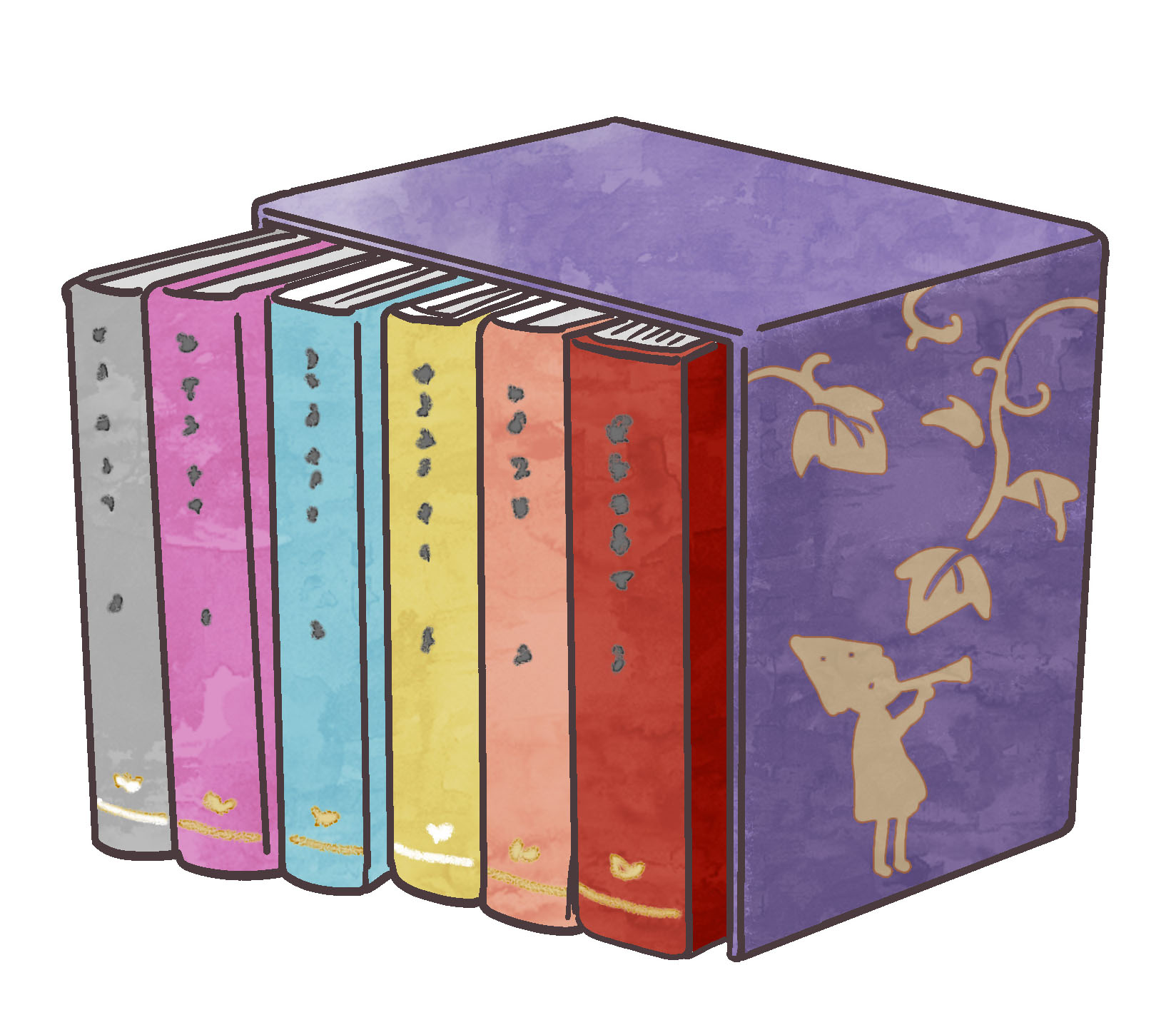 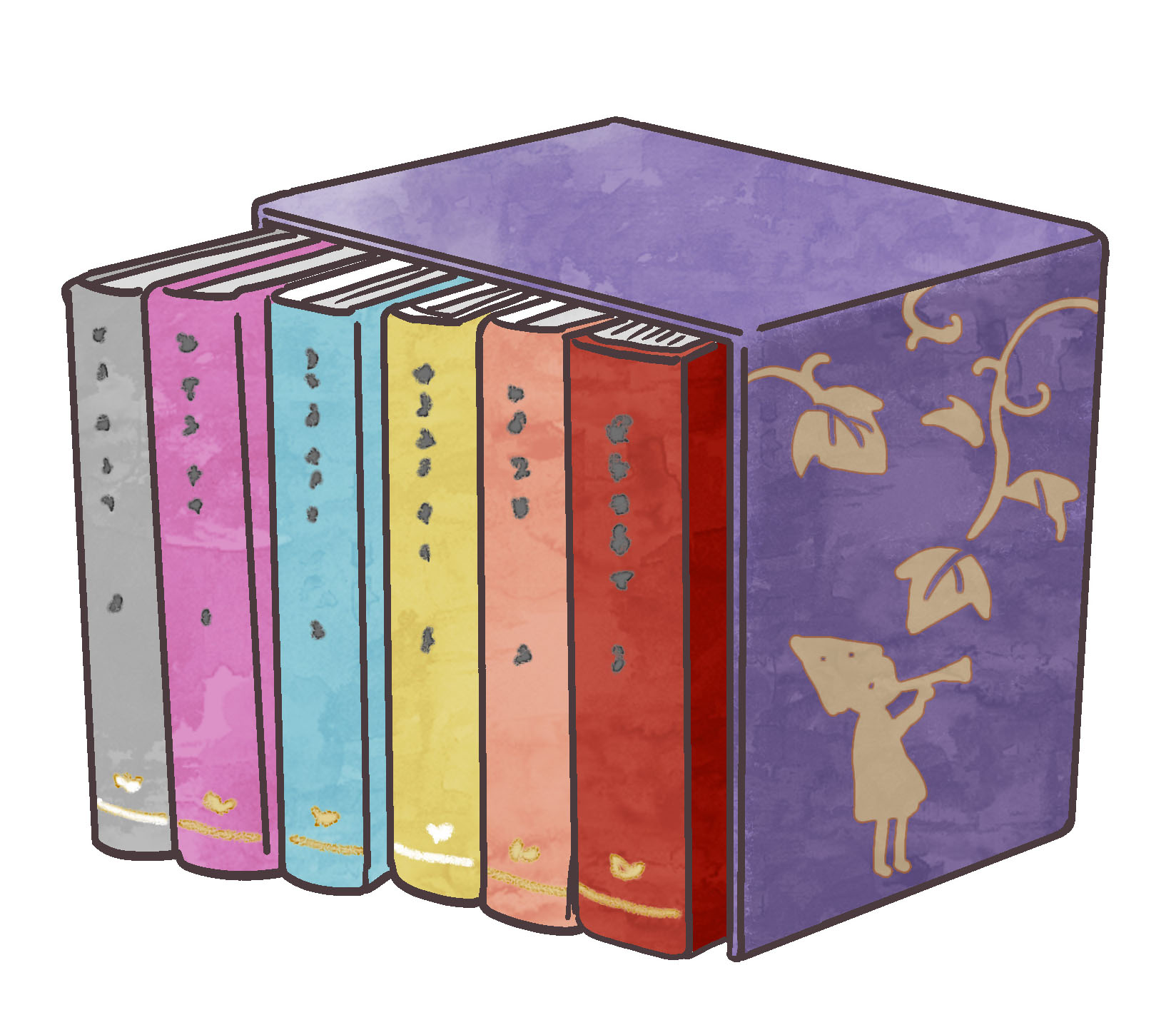 老師把同學分成兩_____，進行問答比賽。這_____數學題很容易，我一下子就算好了。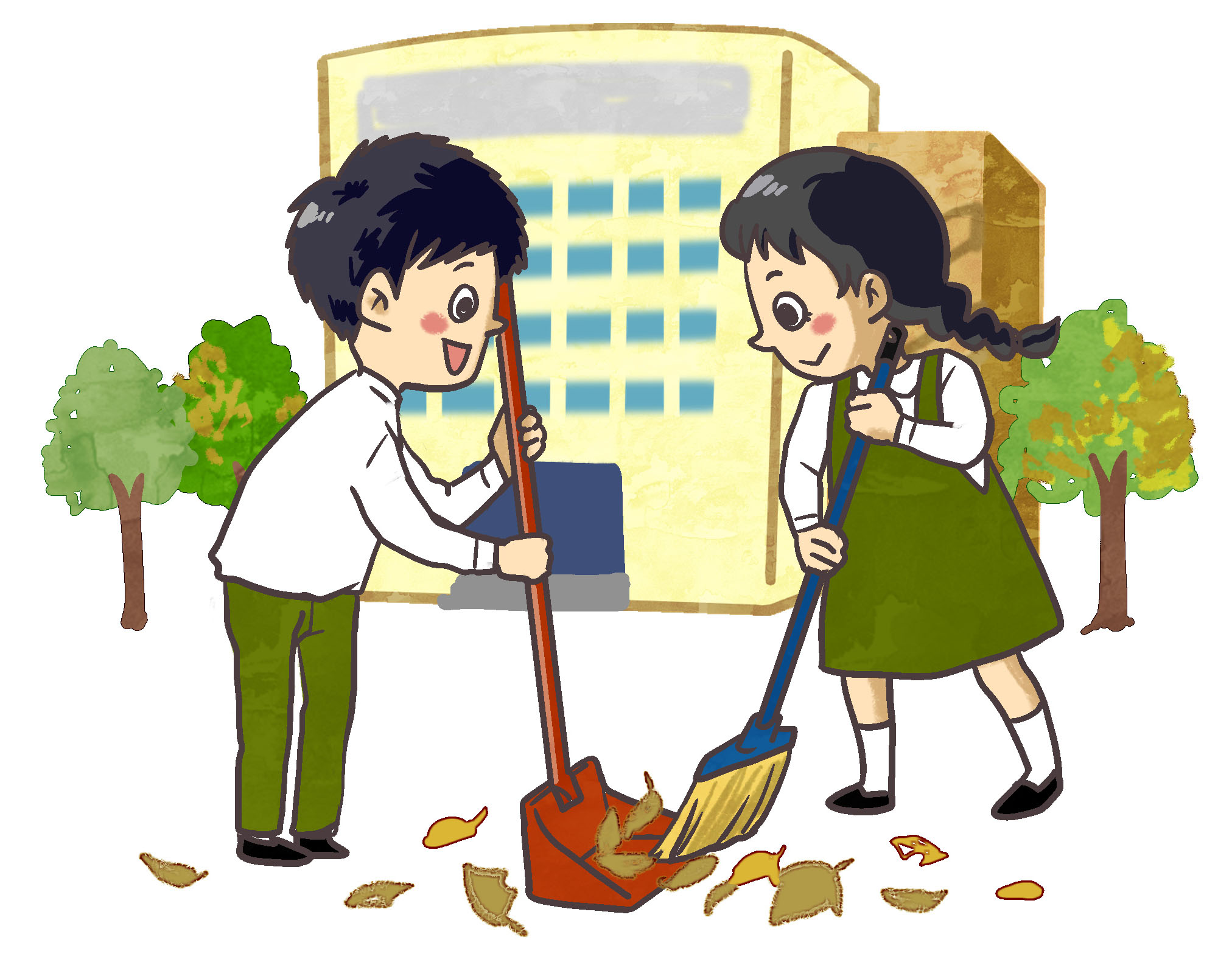 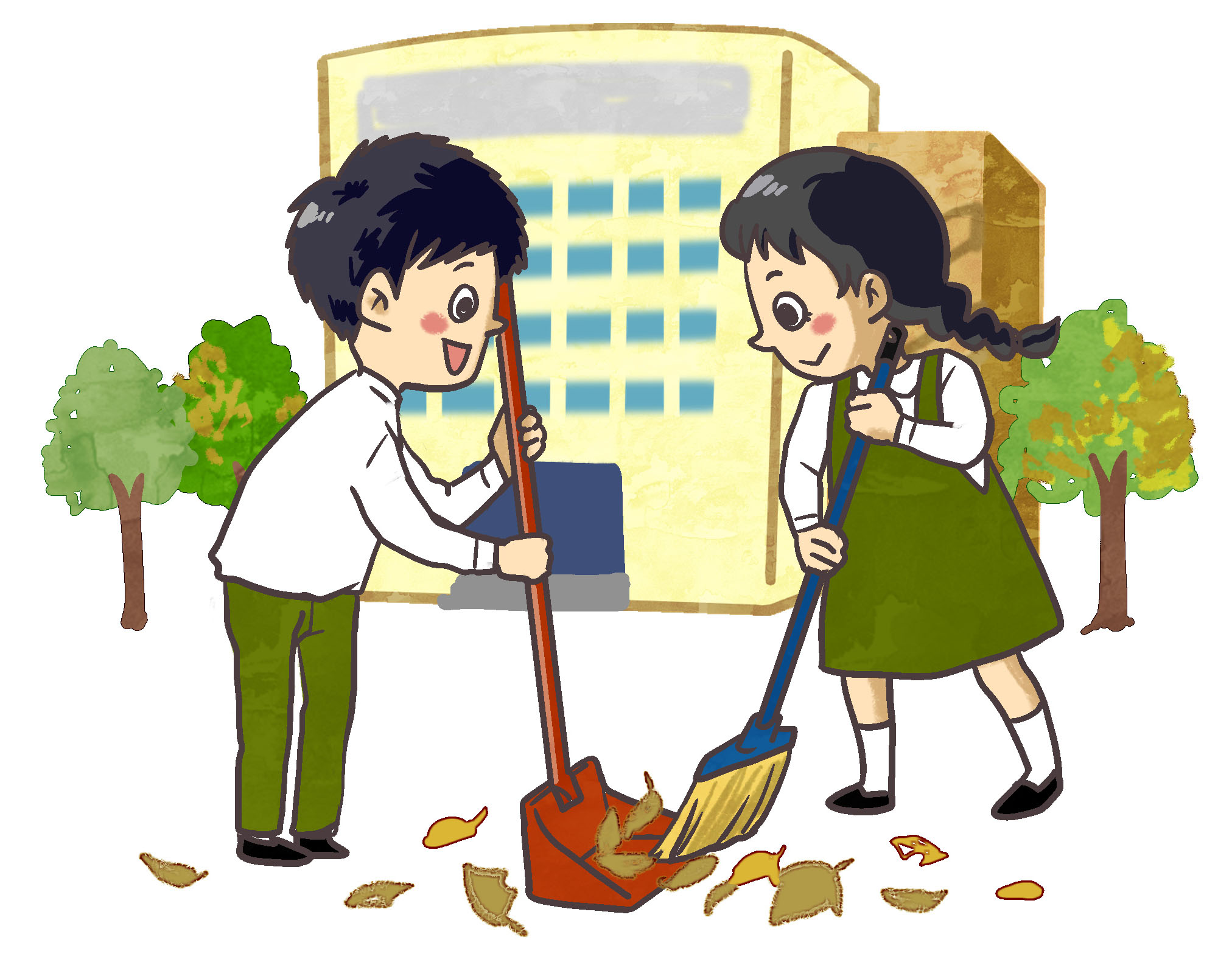 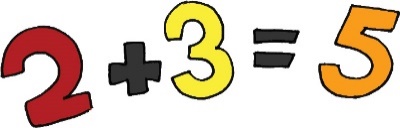 我們合力把校園裏的一_____落葉清理好了。今天，爸爸穿了一_____新買的西裝出席宴會。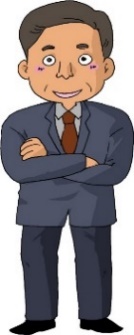 學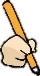 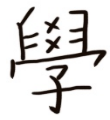 學生、學習、上學量份量、量度、(        )數乘數、歲數、(         )堆堆積、(         )道通道、道歉、(        )鐘鬧鐘、警鐘、(         )總總共、總是、(         )按按鈕、按照、(         )組組織、組合、(         )套手套、套餐、(         )腦腦筋、腦袋、(         )差相差、差別、(         )練熟練、訓練、(         )填填補、填詞、(         )案圖案、罪案、(         )解理解、解決、(         )釋解釋讚稱讚、讚揚、(         )歎歎氣、驚歎、(         )等等候、相等、(         )於於是、(         )計設計、計較、(         )算算術、打算、(         )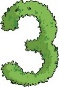 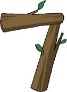 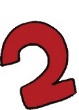 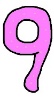 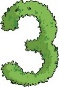 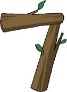 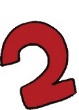 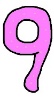 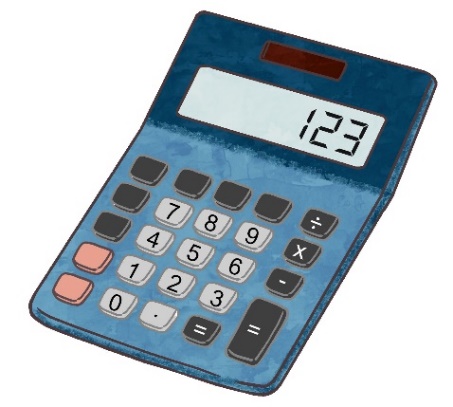 數目字計算機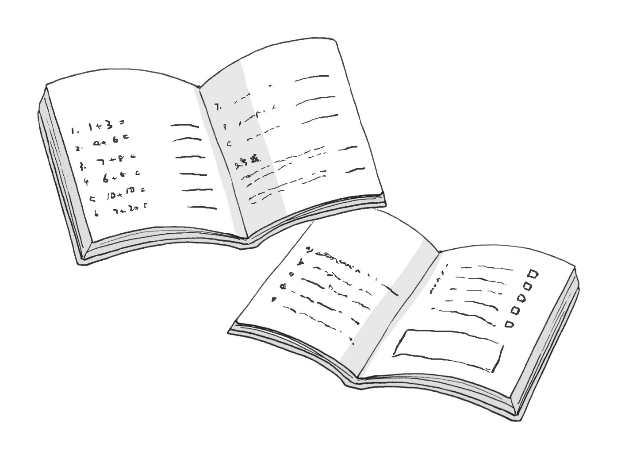 練習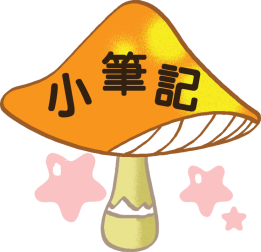 